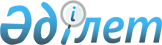 2005 жылға арналған республикалық бюджеттiк бағдарламалардың паспорттарын бекiту туралы
(Қазақстан Республикасының Еңбек және халықты әлеуметтiк қорғау министрлiгi)Қазақстан Республикасы Үкіметінің 2004 жылғы 22 желтоқсандағы N 1354 Қаулысы



      Қазақстан Республикасының 2004 жылғы 24 сәуiрдегi Бюджет 
 кодексiне 
 сәйкес Қазақстан Республикасының Үкiметi 

ҚАУЛЫ ЕТЕДI:





      1. Мыналардың: 126, 127, 128, 129, 130, 131, 132, 133, 134, 135 136, 137, 138, 139, 140, 141, 142, 143, 144, 145, 146, 147, 148, 149-қосымшаларға сәйкес Қазақстан Республикасы Еңбек және халықты әлеуметтiк қорғау министрлігінiң 2005 жылға арналған республикалық бюджеттiк бағдарламаларының паспорттары бекiтiлсiн.




      2. Осы қаулы 2005 жылғы 1 қаңтардан бастап күшiне енедi.


      Қазақстан Республикасының




      Премьер-Министрі





Қазақстан Республикасы   



Үкiметiнiң         



2004 жылғы 22 желтоқсандағы



N 1354 қаулысына     



126-қосымша      

      


Ескерту. 126-қосымшаға өзгерту енгізілді - ҚР Үкіметінің 2005.05.25. N 


 509 


 қаулысымен.




213 - Қазақстан Республикасының Еңбек және халықты әлеуметтiк қорғау министрлiгi




      Бюджеттiк бағдарламаның әкiмшiсi


2005 жылға арналған




"Еңбек, жұмыспен қамту, халықты әлеуметтiк қорғау




және көшi-қон саласындағы уәкiлеттi органның




қызметiн қамтамасыз ету"




деген 001 республикалық бюджеттiк бағдарламаның




ПАСПОРТЫ


      1. Құны: 1119010 мың теңге (бір миллиард бiр жүз он тоғыз миллион он мың теңге).



      2. Бюджеттiк бағдарламаның нормативтiк құқықтық негiзi: Қазақстан Республикасының 2004 жылғы 24 сәуiрдегi Бюджеттiк 
 кодексi 
; "Мемлекеттiк қызмет туралы" Қазақстан Республикасының 1999 жылғы 23 шiлдедегi 
 Заңы 
; Қазақстан Республикасының "Электрондық төлқұжат және электрондық цифрлық қолтаңба туралы" 2003 жылғы 7 қаңтардағы 
 Заңы 
; Қазақстан Республикасының "Ақпараттандыру туралы" 2003 жылғы 8 мамырдағы 
 Заңы 
; Қазақстан Республикасы Президентiнiң "Мемлекеттiк аппараттың жұмысын жақсарту, төрешiлдiкке қарсы күрес және құжат айналымын қысқарту жөнiндегi шаралар туралы" 2000 жылғы 31 шiлдедегi N 427 
 Жарлығы 
; Қазақстан Республикасы Президентiнiң "Қазақстан Республикасы органдарының мемлекеттiк бюджет және Қазақстан Республикасы Ұлттық Банкiнiң сметасы (бюджетi) есебiнен ұсталатын қызметкерлерiне еңбекақы төлеудiң бiрыңғай жүйесi туралы" 2004 жылғы 17 қаңтардағы N 1284 
 Жарлығы 
; Қазақстан Республикасы Президентiнің "Қазақстан Республикасының мемлекеттiк басқару жүйесiн одан әрi жетiлдiру жөніндегi шаралар туралы" 2004 жылғы 29 қыркүйектегi N 1449 
 Жарлығы 
; "Қазақстан Республикасы Еңбек және халықты әлеуметтiк қорғау министрлiгiнiң аумақтық органдарын құру туралы" Қазақстан Республикасы Үкiметiнiң 2000 жылғы 28 желтоқсандағы N 1920 
 қаулысы 
; "Қазақстан Республикасы Еңбек және халықты әлеуметтiк қорғау министрлiгiнiң кейбiр мәселелерi" Қазақстан Республикасы Үкiметiнiң 2004 жылғы 29 қазандағы N 1132 
 қаулысы 
.



      3. Бюджеттiк бағдарламаны қаржыландыру көздерi: республикалық бюджеттiң қаражаты.



      4. Бюджеттiк бағдарламаның мақсаты: Қазақстан Республикасы Еңбек және халықты әлеуметтiк қорғау министрлiгiнiң орталық аппараты мен оның аумақтық органдарына жүктелген функциялардың тиiмдi орындалуына қол жеткiзу үшiн олардың қызметiн қамтамасыз ету. Ең төмен күнкөрiс деңгейiн ең төменгi мемлекеттiк стандарттар жүйесiнiң базалық индикаторы ретiнде анықтау әдiстемесiн, аурудың әр түрлi нозологиялық нысандары кезiнде медициналық-әлеуметтiк сараптама және мүгедектердi оңалту бойынша әдiстемелiк негiздер әзiрлеу. "Еңбек туралы" және "Еңбектi қорғау туралы" Қазақстан Республикасы Заңдарының орындалуын бақылауды жүзеге асыру мақсатында мемлекеттiк еңбек инспекторларын бақылау-өлшеу құралдарымен, белгiлейтiн жабдықпен қамтамасыз ету. Халықтың көшi-қоны саласындағы тұжырымдамалар мен бағдарламалардың орындалуын қамтамасыз ету, бекiтiлген иммиграция квотасы шегiнде оралмандарды қабылдау мен оларды орналастыруды ұйымдастыру. Лауазымдық мiндеттерiн тиiмдi орындау және кәсiптiк шеберлiгiн жетiлдiру үшiн, қойылатын бiлiктiлiк талаптарына сәйкес кәсiптiк қызмет саласындағы бiлiм бағдарламалары бойынша теориялық және практикалық бiлiмдi, машықтар мен дағдыларды жаңарту.



      5. Бюджеттiк бағдарламаның мiндеттерi: Қазақстан Республикасы еңбек және халықты әлеуметтiк қорғау министрлiгiнiң орталық аппараты мен аумақтық бөлiмшелерiн ұстау. Ең төмен күнкөрiс деңгейiн ең төмен мемлекеттік стандарттар жүйесiнiң базалық индикаторы ретiнде анықтау әдiстемесiн әзiрлеу жөніндегі консультациялық қызметтердi алу, олардың өзара байланысы және құрылымдық элементтерiнiң өзара бағыныстылығы. Аурудың әртүрлi нысандары кезiнде мүгедектердi медициналық-әлеуметтiк сараптау және оңалту мәселелерi бойынша әдiстемелiк негiздер әзiрлеу жөнiнде консультациялық қызметтер алу. Қазақстан Республикасының Еңбек және халықты әлеуметтiк қорғау министрлiгiн және Көшi-қон жөніндегі комитетiн қазiргi есептеу техникасымен техникалық жарақтандыру. Ұйымдарды "Еңбек туралы" және "Еңбектi қорғау туралы" Қазақстан Республикасы Заңдарының сақталуын бақылауды жүзеге асыру мақсатында зиянды өндiрiстiк факторларды анықтау жөнiнде өлшеулер жүргiзу үшiн бақылау-өлшеу құралдары мен белгiлейтiн жабдықты сатып алу және өндiрiстегi жазатайым оқиғаларды зерттеп тексеру. Медициналық-әлеуметтiк сараптаманы сапалы жүргiзу үшiн медициналық жабдықтар мен құрал-саймандарды сатып алу. Мемлекеттiк қызметшiлердiң кәсiби бiлiктiлiгін арттыру. Ақпараттық жүйелердi сүйемелдеу.



      6. Бюджеттiк бағдарламаны iске асыру жөніндегі iс-шаралар жоспары.



___________________________________________________________________



 N |Бағ-|Кiшi |   Кіші    |    Бағдарламаны    | Іске  |  Жауапты



п/п|дар-|бағ- |бағдарлама-|     іске асыру     | асыру | орындау-



   |лама|дар- |  лардың   |     жөніндегі      |мерзімі|  шылар



   |коды|лама |  атауы    |     іс-шаралар     |       |



   |    |коды |           |                    |       |



___________________________________________________________________



 1    2    3        4               5              6         7



___________________________________________________________________



1   001       Еңбек,



              жұмыспен



              қамту, халықты



              әлеуметтiк



              қорғау және



              көшi-қон



              саласындағы



              уәкiлетті



              органның



              қызметiн қам-



              тамасыз ету

2        001  Орталық       Қазақстан Республи-  Жыл     Қазақстан



              органның      касы Еңбек және      бойы    Республи-



              аппараты      халықты әлеуметтiк           касының



                            қорғау министрлiгi-          Еңбек және



                            нiң орталық аппара-          халықты



                            тын 173 бiрлiк кө-           әлеуметтік



                            лемiнде бекiтілген           қорғау ми-



                            штаттық кесте лимитi         нистрлiгi



                            шегiнде ұстау. Қыз-



                            меттiк көлiктi бе-



                            кiтiлген тиiстiлiк



                            нормативiне сәйкес



                            7 бiрлiк көлемiнде



                            ұстау және жалдау.



                            Техникалық қызмет-



                            термен 9 көшiрме,



                            5 факс аппараттарын



                            қамтамасыз ету.

3        002  Аумақтық      Министрлiктiң аумақ-  Жыл    Қазақстан



              органдардың   тық органдарын 1398   бойы   Республи-



              аппараттары   бiрлiк көлемiнде             касының



                            бекiтiлген штаттық           Еңбек және



                            кесте лимитi шегiнде         халықты



                            ұстау. Бекiтілген            әлеуметтiк



                            тиiстілік нормативiне        қорғау ми-



                            сәйкес 32 бiрлiк             нистрлiгi



                            қызметтік және 90



                            мамандырылған көлiктi



                            ұстау және жалдау.



                            37 көшiрме аппарат-



                            тарын техникалық



                            қызмет көрсетумен



                            қамтамасыз ету.

4        007  Мемлекеттiк   Бiлiктілiктi артты-  Жыл     Қазақстан



              қызметшілер-  рудың бекiтiлген     бойы    Республи-



              дiң білікті-  жоспарына сәйкес             касының



              лігін арттыру мемлекеттiк қызмет-          Еңбек және



                            шілердiң біліктілі-          халықты



                            гiн арттыру, соның           әлеуметтiк



                            iшiнде мемлекеттік           қорғау ми-



                            тілдi оқыту жөнiн-           нистрлiгi



                            дегi қызметтерді



                            сатып алу. Білiк-



                            тіліктi арттыру



                            курстарынан өтетiн



                            мемлекеттiк қызмет-



                            шілердің орташа



                            жылдық саны - 394



                            адам.

5        009  Мемлекеттiк   Министрлiктiң орта-  Жыл     Қазақстан



              органдарды    лық аппараты үшiн:   бойы    Республи-



              материалдық-  1) 20 бiрлiк конди-          касының



              техникалық    ционер; қағаз жою            Еңбек және



              жарақтандыру  құралы - 1 бірлік.           халықты



                            министрлiктiң аумақ-         әлеуметтiк



                            тық органдары үшiн:          қорғау ми-



                            1) ұйымдық техника           нистрлiгi



                            (10 бiрлiк көшiрме



                            аппараты, 10 бірлік



                            факс);



                            2) мемлекеттiк еңбек



                            инспекторлары үшін



                            бақылау-өлшеу аспап-



                            тарын, белгiлейтiн



                            құрал-жабдық (16 дана



                            шу мен тербелiс



                            өлшегiшi, 16 дана



                            энергия ағыны тығыз-



                            дығын өлшегiш, 16



                            дана электрмагниттi



                            өрiс шиелiнiсiн



                            өлшегіш, 16 дана



                            спекторадиометр, 16



                            дана газ талдағыш,



                            16 дана бейнекамера,



                            16 дана фотоаппарат);



                            3) медициналық-әлеу-



                            меттiк сараптама



                            бөлiмдерi үшiн бiр-



                            лiгiнiң бағасы кемiнде



                            40 еселенген АЕК



                            (айлық есептiк көр-



                            сеткiш) тұратын меди-



                            циналық құрал-жабдық



                            пен аспаптар сатып



                            алу.

6        017  Ақпараттық    Техникалық қызмет    Жыл     Қазақстан



              жүйелердiң    көрсетумен компью-   iшiнде  Республи-



              жұмыс iстеуiн терлер мен принтер-          касының



              қамтамасыз    лердi қамтамасыз             Еңбек және



              ету және      ету. Шығыс материал-         халықты



              мемлекеттік   дарын, қосалқы бөл-          әлеуметтiк



              органдарды    шектер мен 9 дана            қорғау ми-



              ақпараттық-   компьютер және 4             нистрлiгi



              техникалық    дана принтер есептеу



              қамтамасыз    техникасын сатып алу.



              ету           Көшi-қон жөнiндегi



                            комитеттiң Интернет



                            желiсiне қосылу мүм-



                            кiндiгi қызметi;



                            "Есеп" "Шығыстар



                            сметасының бухгал-



                            терлiк есебi", "Жа-



                            лақыны есепке алу"



                            жергiлiкті мiндетте-



                            рiн жүргізу. 36 ли-



                            цензия Business



                            Optimal Windows WS



                            Касперский антиви-



                            русы; 1 лицензия



                            Мiсrоsoft Offiсе SB



                            Еd 2003 Win 32.



                            Russiаn. OEM лицен-



                            зиялық бағдарламалық



                            қамтамасыз етудi



                            сатып алу.



___________________________________________________________________



 



      7. Бюджеттiк бағдарламаны орындаудан күтiлетiн нәтижелер: Қазақстан Республикасы Еңбек және халықты әлеуметтiк қорғау министрлігіне жүктелген функциялардың сапалы және уақытылы орындалуы.




Қазақстан Республикасы   



Үкiметiнiң         



2004 жылғы 22 желтоқсандағы



N 1354 қаулысына     



127-қосымша      

      


Ескерту. 127-қосымшаға өзгерту енгізілді - ҚР Үкіметінің 2005.05.25. N 


 509 


, 2005.11.24. N 


 1160 


 қаулыларымен.




213 - Қазақстан Республикасының Еңбек және халықты әлеуметтiк қорғау министрлiгi




      Бюджеттiк бағдарламаның әкiмшiсi


2005 жылға арналған




"Зейнетақы бағдарламасы"




деген 002 республикалық бюджеттiк бағдарламаның




ПАСПОРТЫ


      1. Құны: 209038486 мың теңге (екi жүз тоғыз миллиард отыз сегiз миллион төрт жүз сексен алты мың теңге).



      2. Бюджеттiк бағдарламаның нормативтiк құқықтық негiзi: "Семей ядролық сынақ полигонында ядролық сынақтар салдарынан зардап шеккен азаматтарды әлеуметтiк қорғау туралы" Қазақстан Республикасының 1992 жылғы 18 желтоқсандағы Заңының 
 13-бабы 
; "Қазақстан Республикасында зейнетақымен қамсыздандыру туралы" Қазақстан Республикасының 1997 жылғы 20 маусымдағы Заңының 
 2-бабы 
; Қазақстан Республикасының 2004 жылғы 2 желтоқсандағы "2005 жылға арналған республикалық бюджет туралы" 
 Заңы 
; Қазақстан Республикасының Әдiлет министрлiгiнде 2001 жылғы 26 наурызда N 1432 тiркелген Қазақстан Республикасы Еңбек және халықты Әлеуметтiк қорғау Министрiнiң 2001 жылғы 25 наурыздағы N 17-Ө 
 бұйрығымен 
 бекiтiлген, "Орталықтан төленетiн зейнетақы төлемдерiн, мемлекеттiк әлеуметтiк жәрдемақылар мен мемлекеттiк арнаулы жәрдемақыларды тағайындауды және төлеудi ұйымдастырудың тәртiбi туралы нұсқаулық".



      3. Бюджеттiк бағдарламаны қаржыландыру көздерi: республикалық бюджеттiң қаражаты.



      4. Бюджеттiк бағдарламаның мақсаты: жасына байланысты әлеуметтiк қамсыздандыру бөлігінде мемлекет кепiлдiк берген мiндеттемелердi орындау, Семей ядролық сынақ полигонында ядролық сынақтар салдарынан зардап шеккен азаматтардың жекелеген санаттарын әлеуметтiк қорғау.



      5. Бюджеттiк бағдарламаның мiндеттерi: "Қазақстан Республикасында зейнетақымен қамсыздандыру туралы" Қазақстан Республикасының Заңына сәйкес тағайындалған зейнетақы төлемдерiн жыл сайынғы зейнетақы мөлшерiн арттыруды ескере отырып уақытында төлеу, зейнеткерлiкке 1998 жылдың 1 қаңтарына дейiн шыққан азаматтардың зейнетақыларына үстемеақы төлеу жөнiндегi өткен жылдардың мiндеттемелерін орындау.



      6. Бюджеттiк бағдарламаны iске асыру жөнiндегi iс-шаралар жоспары.



___________________________________________________________________



 N |Бағ-|Кiшi |   Кіші    |    Бағдарламаны    | Іске  |  Жауапты



п/п|дар-|бағ- |бағдарлама-|     іске асыру     | асыру | орындау-



   |лама|дар- |  лардың   |     жөніндегі      |мерзімі|  шылар



   |коды|лама |  атауы    |     іс-шаралар     |       |



   |    |коды |           |                    |       |



___________________________________________________________________



 1    2    3        4               5              6         7



___________________________________________________________________



1   002       Зейнетақы



              бағдарламасы

2        100  Ортақ зейне-  Қазақстан Республи-  Жыл     Қазақстан



              тақыларды     касы Үкiметінiң      iшiнде. Республи-



              төлеу         шешiмiне сәйкес зей-         касының



                            нетақы төлемдерiн            Еңбек және



                            және базалық зейнет-         халықты



                            ақы төлемiн уақытында        әлеуметтiк 



                            жүзеге асыруалушылар-        қорғау



                            дың болжамды орташа          министрлiгi



                            жылдық саны 1641463



                            адам болады.

3        101  Семей ядролық Семей ядролық сынақ  Жыл     Қазақстан



              сынақ полиго- полигонында ядролық  iшiнде. Республи-



              нындағы ядро- сынақтар салдарынан          касының



              лық сынақтар  зардап шеккен аза-           Еңбек және



              салдарынан    маттардың, қайтыс            халықты



              зардап шеккен болған азаматтардың          әлеуметтiк



              азаматтардың  мұрагерлерiне зейне-         қорғау ми-



              зейнетақыла-  тақыға үстемеақы             нистрлiгi.



              рына үстеме-  төлеу. Алушылардың



              ақылар        болжамды саны - 368



                            адам.



___________________________________________________________________



 



      7. Бюджеттiк бағдарламаны орындаудан күтiлетiн нәтижелер: зейнеткерлік жасына жеткен адамдарды ай сайынғы табыспен қамтамасыз ету, зейнетақыларына үстемеақы төлеу жөнiндегi өткен жылдардың мiндеттемелерiн орындау.




Қазақстан Республикасы   



Үкiметiнiң         



2004 жылғы 22 желтоқсандағы 



N 1354 қаулысына      



128-қосымша         

      


Ескерту. 128-қосымшаға өзгерту енгізілді - ҚР Үкіметінің 2005.11.24. N 


 1160 


 қаулысымен.




213 - Қазақстан Республикасының Еңбек және халықты әлеуметтiк қорғау министрлiгi




      Бюджеттiк бағдарламаның әкiмшiсi


2005 жылға арналған




"Мемлекеттiк әлеуметтiк жәрдемақылар"




деген 003 республикалық бюджеттiк бағдарламаның




ПАСПОРТЫ


      1. Құны: 52025875 мың теңге (елу екi миллиард жиырма бес миллион сегiз жүз жетпiс бес мың теңге).



      2. Бюджеттiк бағдарламаның нормативтiк құқықтық негізi: "Қазақстан Республикасында мүгедектiгi бойынша, асыраушысынан айырылу жағдайы бойынша және жасына байланысты берiлетiн мемлекеттiк әлеуметтiк жәрдемақылар туралы" Қазақстан Республикасының 1997 жылғы 16 маусымдағы Заңының 
 2-бабы 
; Қазақстан Республикасының 2004 жылғы 2 желтоқсандағы "2005 жылға арналған республикалық бюджет туралы" 
 Заңы 
; Қазақстан Республикасы Еңбек және халықты әлеуметтiк қорғау Министрiнiң 2001 жылғы 25 наурыздағы N 17-Ө 
 бұйрығымен 
 бекiтiлген, Қазақстан Республикасының Әдiлет министрлiгiнде 2001 жылғы 26 наурызда N 1432 тiркелген "Орталықтан төленетiн зейнетақы төлемдерiн мемлекеттiк әлеуметтiк жәрдемақылар мен мемлекеттiк арнаулы жәрдемақыларды тағайындауды және төлеудi ұйымдастырудың тәртiбi туралы нұсқаулық".



      3. Бюджеттік бағдарламаны қаржыландыру көздері: республикалық бюджеттің қаражаты.



      4. Бюджеттiк бағдарламаның мақсаты: жасына байланысты, мүгедектiгі, асыраушысынан айырылуы бойынша әлеуметтік қамсыздандыру бөлiгiнде мемлекет кепiлдiк берген мiндеттемелердi Заңда белгіленген мөлшерлерде қамтамасыз ету.



      5. Бюджеттiк бағдарламаның мiндеттерi: мемлекеттiк әлеуметтiк жәрдемақыларды уақытында төлеу.



      6. Бюджеттiк бағдарламаны iске асыру жөніндегі iс-шаралар жоспары.



___________________________________________________________________



 N |Бағ-|Кiшi |   Кіші    |    Бағдарламаны    | Іске  |  Жауапты



п/п|дар-|бағ- |бағдарлама-|     іске асыру     | асыру | орындау-



   |лама|дар- |  лардың   |     жөніндегі      |мерзімі|  шылар



   |коды|лама |  атауы    |     іс-шаралар     |       |



   |    |коды |           |                    |       |



___________________________________________________________________



 1    2    3        4               5              6         7



___________________________________________________________________



1   003       Мемлекеттік



              әлеуметтік



              жәрдемақылар

2        100  Мүгедектiгi   Мемлекеттік әлеу-    Жыл     Қазақстан



              бойынша       меттік жәрдемақы-    iшiнде. Республи-



                            ларды уақытында              касының



                            төлеу. Мүгедектiгі           Еңбек және



                            бойынша мемлекеттiк          халықты



                            әлеуметтік жәрдемақы         әлеуметтiк



                            алушылардың болжамды         қорғау ми-



                            орташа жылдық саны           нистрлiгi.



                            400548 адам.

3        101  Асыраушысынан Асыраушысынан айрылу Жыл     Қазақстан



              айрылуына     жағдайы бойынша мем- iшiнде. Республи-



              байланысты    лекеттiк әлеуметтік          касының



                            жәрдемақы алушылар-          Еңбек және



                            дың болжамды орташа          халықты



                            жылдық саны 244529          әлеуметтiк



                            адам.                        қорғау ми-



                                                         нистрлiгі.

4        102  Жасы бойынша  Жасына байланысты    Жыл     Қазақстан



                            мемлекеттiк әлеу-    iшiнде. Республи-



                            меттік жәрдемақы             касының



                            алушылардың болжамды         Еңбек және



                            орташа жылдық саны           халықты



                            13 830 адам болады.          әлеуметтік



                                                         қорғау ми-



                                                         нистрлiгi.



___________________________________________________________________



 



      7. Бюджеттiк бағдарламаны орындаудан күтiлетiн нәтижелер: мүгедектердi, асыраушысынан айрылған отбасыларды және қартаң жастағы азаматтарды ай сайынғы табыспен қамтамасыз ету. Мемлекеттiк әлеуметтiк жәрдемақы алушылардың болжамды орташа жылдық саны 658907 адам болады.




Қазақстан Республикасы   



Үкiметiнiң         



2004 жылғы 22 желтоқсандағы 



N 1354 қаулысына      



129-қосымша         

      


Ескерту. 129-қосымшаға өзгерту енгізілді - ҚР Үкіметінің 2005.11.24. N 


 1160 


 қаулысымен.




213 - Қазақстан Республикасының Еңбек және халықты әлеуметтiк қорғау министрлiгi




      Бюджеттiк бағдарламаның әкiмшiсi


2005 жылға арналған




"Арнайы мемлекеттiк жәрдемақылар"




деген 004 республикалық бюджеттiк бағдарламаның




ПАСПОРТЫ


      1. Құны: 24315980 мың теңге (жиырма төрт миллиард үш жүз он бес миллион тоғыз жүз сексен мың теңге).



      2. Бюджеттiк бағдарламаның нормативтік құқықтық негiзi: Қазақстан Республикасының 2004 жылғы 24 сәуiрдегi Бюджеттiк кодексiнiң 
 50-бабы 
, "Қазақстан Республикасындағы арнаулы мемлекеттiк жәрдемақы туралы" Қазақстан Республикасының 1999 жылғы 5 сәуiрдегі Заңының 
 2-бабы 
; Қазақстан Республикасының 2004 жылғы 2 желтоқсандағы "2005 жылға арналған республикалық бюджет туралы" 
 Заңы 
; "Арнаулы мемлекеттiк жәрдемақыны тағайындаудың және төлеудiң ережесiн бекiту туралы" Қазақстан Республикасы Yкiметiнiң 2001 жылғы 31 қаңтардағы N 161 
 қаулысы 
.



      3. Бюджеттiк бағдарламаны қаржыландыру көздерi: республикалық бюджеттiң қаражаты.



      4. Бюджеттiк бағдарламаның мақсаты: азаматтардың жекелеген санаттарын әлеуметтiк қолдау.



      5. Бюджеттiк бағдарламаның мiндеттерi: арнаулы мемлекеттік жәрдемақыларды уақытында төлеу.



      6. Бюджеттік бағдарламаны iске асыру жөнiндегi iс-шаралар жоспары.



___________________________________________________________________



 N |Бағ-|Кiшi |   Кіші    |    Бағдарламаны    | Іске  |  Жауапты



п/п|дар-|бағ- |бағдарлама-|     іске асыру     | асыру | орындау-



   |лама|дар- |  лардың   |     жөніндегі      |мерзімі|  шылар



   |коды|лама |  атауы    |     іс-шаралар     |       |



   |    |коды |           |                    |       |



___________________________________________________________________



 1    2    3        4               5              6         7



___________________________________________________________________



1   004       Арнайы



              мемлекеттiк



              жәрдемақылар

2        100  ҰОС           Арнаулы мемлекеттiк  Жыл     Қазақстан



              мүгедектерi   жәрдемақыларды уақы- iшiнде. Республи-



                            тында төлеу. ҰОС             касының



                            мүгедектерiнiң бол-          Еңбек және



                            жамды орташа жылдық          халықты



                            саны 10570 адам              әлеуметтiк



                            болады.                      қорғау ми-



                                                         нистрлігі.

3        101  ҰOC           Арнаулы мемлекеттiк  Жыл     Қазақстан



              қатысушылары  жәрдемақыларды уақы- iшiнде. Республи-



                            тында төлеу. ҰOC             касының



                            қатысушыларының бол-         Еңбек және



                            жамды орташа жылдық          халықты



                            саны 22819 адам              әлеуметтiк



                            болады.                      қорғау ми-



                                                         нистрлігі.

4        102  ҰOC мүгедек-  Арнаулы мемлекеттік  Жыл     Қазақстан



              терiне теңес- жәрдемақыларды уақы- iшiнде. Республи-



              тiрiлген      тында төлеу. ҰOC             касының



              адамдар       мүгедектерiне теңес-         Еңбек және



                            тірілген адамдардың          халықты



                            болжамды орташа              әлеуметтiк



                            жылдық саны 18512            қорғау ми-



                            адам болады.                 нистрлігі.

5        103  ҰОС қатысу-   Арнаулы мемлекеттiк  Жыл     Қазақстан



              шыларына      жәрдемақыларды уақы- iшiнде. Республи-



              теңестiрiлген тында төлеу. ҰОС             касының



              адамдар       қатысушыларына те-           Еңбек және



                            ңестірілген адамдар-         халықты



                            дың болжамды орташа          әлеуметтiк



                            жылдық саны 28100            қорғау ми-



                            адам болады.                 нистрлігі.

6        104  ҰOC қаза      Арнаулы мемлекеттiк  Жыл     Қазақстан



              болған жауын- жәрдемақыларды уақы- iшiнде. Республи-



              герлердің     тында төлеу. Қайтыс          касының



              жесiрлерi     болған ҰOC мүгедек-          Еңбек және



                            терiнiң әйелдерiнiң          халықты



                            (күйеулерi) болжамды         әлеуметтiк



                            орташа жылдық саны           қорғау ми-



                            3800 адам болады.            нистрлігі.

7        105  Қайтыс болған Арнаулы мемлекеттік  Жыл     Қазақстан



              ҰОС мүгедек-  жәрдемақыларды уақы- iшiнде. Республи-



              терiнiң       тында төлеу. Қайтыс          касының



              әйелдерi      болған ҰОС мүгедек-          Еңбек және



              (күйеулерi)   терiнiң әйелдерiнiң          халықты



                            (күйеулерi) болжамды         әлеуметтік



                            орташа жылдық саны           қорғау ми-



                            22288 адам болады.           нистрлiгi.

8        106  Совет Одағы-  Арнаулы мемлекеттiк  Жыл     Қазақстан



              ның батырла-  жәрдемақыларды уақы- iшiнде. Республи-



              ры, Социалис- тында төлеу. Совет           касының



              тiк Еңбек ер- Одағының Батырлары,          Еңбек және



              лерi, Даңқ    Социалистiк Еңбек            халықты



              орденi үш     Ерлерi, Даңқ орденi-         әлеуметтiк



              дәрежесiмен,  нiң үш дәрежесiнiң,          қорғау ми-



              үш дәрежелi   Еңбек даңқы орденi-          нистрлігі.



              Еңбек Даңқы   нiң үш дәрежесi ие-



              ордендерiнiң  герлерiнiң болжамды



              иегерлерi     орташа жылдық саны



                            343 адам болады.

9        107  ЧАЭС оқиға-   Арнаулы мемлекеттiк  Жыл     Қазақстан



              сында апат    жәрдемақыларды уақы- iшiнде. Республи-



              салдарын      тында төлеу. Қаза            касының



              жою кезiнде   тапқан (қайтыс бол-          Еңбек және



              қаза болған   ған, хабарсыз кеткен)        халықты



              (қайтыс бол-  әскери қызметшілер-          әлеуметтiк



              ған, хабар    дiң, iшкi iстер              қорғау ми-



              ошарсыз кет-  органдары қмзметкер-         нистрлiгi.



              кен), әскери  лерiнiң және ЧАЭС



              қызметкер-    апаттың салдарын жою



              лерiнiң, iшкi кезiнде қаза тапқан



              iстер орган-  адамдардың отбасыла-



              дары қызмет-  рының болжамды орташа



              керлерiнің    жылдық саны 17945



              және қаза     адам болады.



              болған адам-



              дардың отба-



              сылары

10       108  Ұлы отан      Арнаулы мемлекеттік  Жыл     Қазақстан



              соғысы жыл-   жәрдемақыларды уақы- iшiнде. Республи-



              дарындағы тыл тында төлеу. Ұлы             касының



              еңбекшілерi   Отан соғысы жылда-           Еңбек және



                            рында тылдағы жан            халықты



                            қиарлық еңбегі мен           әлеуметтiк



                            мiнсiз әскери қыз-           қорғау ми-



                            метi үшiн КСР Ода-           нистрлiгi.



                            ғының ордендерiмен



                            және медальдарымен



                            марапатталған адамдар



                            мен сондай-ақ 1941



                            жылғы 22 маусымнан



                            1945 жылғы 9 мамырды



                            қоса алғанда кемiнде



                            6 ай жұмыс істеген



                            (қызмет өткерген)



                            және Ұлы Отан соғысы



                            жылдарында тылдағы



                            қажырлы еңбегi мен



                            мiнсiз әскери қызметi



                            үшiн бұрынғы КСР



                            Одағының ордендерiмен



                            және медальдарымен



                            марапатталмаған



                            адамдардың болжамды



                            орташа жылдық саны



                            118149 адам болады.

11       109  Көшiру күнi   Арнаулы мемлекеттік  Жыл     Қазақстан



              құрсақта      жәрдемақыларды уақы- iшiнде. Республи-



              болған бала-  тында төлеу. Қоныс           касының



              ларды қоса    аудару күнiнде құр-          Еңбек және



              алғанда       сақта болған бала-           халықты



              Қазақстан     ларын қоса, оқшаулау         әлеуметтiк



              Республика-   және көшiру аймағынан        қорғау ми-



              сына шеттету  Қазақстан Республи-          нистрлiгі.



              және қоныс    касына қоныстанған



              аудару айма-  ЧАЭС апаттың салдарын



              ғынан көшi-   жоюға қатысушылардың



              рiлген ЧАЭС   болжамды орташа



                            жылдық саны 940 адам



                            болады.

12       110  I және II     Арнаулы мемлекеттік  Жыл     Қазақстан



              топтағы       жәрдемақыларды уақы- iшiнде. Республи-



              мүгедектер    тында төлеу. I және          касының



                            II топ мүгедектердiң,        Еңбек және



                            соның ішiнде 16              халықты



                            жастан 18 жасқа              әлеуметтiк



                            дейiнгi мүгедек бала-        қорғау ми-



                            лардың, болжамды             нистрлігі.



                            орташа жылдық саны



                            283879 адам болады.

13       111  III топтағы   Арнаулы мемлекеттiк  Жыл     Қазақстан



              мүгедектер    жәрдемақыларды уақы- iшiнде. Республи-



                            тында төлеу. III топ         касының



                            мүгедектерiнiң, соның        Еңбек және



                            iшiнде 16 жастан 18          халықты



                            жасқа дейiнгi мүгедек        әлеуметтік



                            балалардың, болжамды         қорғау ми-



                            орташа жылдық саны           нистрлiгi.



                            136872 адам болады.

14       112  16 жасқа      Арнаулы мемлекеттік  Жыл     Қазақстан



              дейiнгi мү-   жәрдемақыларды уақы- iшiнде. Республи-



              гедек балалар тында төлеу. 16              касының



                            жасқа дейiнгi мүге-          Еңбек және



                            дек-балалардың бол-          халықты



                            жамды орташа жылдық          әлеуметтік



                            саны 44071 адам              қорғау ми-



                            болады.                      нистрлiгi.

15       113  "Алтын алқа", Арнаулы мемлекеттiк  Жыл     Қазақстан



              "Күмiс алқа"  жәрдемақыларды уақы- iшiнде. Республи-



              белгілерiмен  тында төлеу. "Алтын          касының



              марапатталған алқа", "Күмiс алқа"          Еңбек және



              немесе бұрын  белгiлерiмен мара-           халықты



              "Батыр-ана"   патталған немесе             әлеуметтiк



              атағын алған  бұрын "Батыр ана"            қорғау ми-



              және "Ана     атағын алған және            нистрлiгi.



              даңқы" орде-  "Ана Даңқы" орденiмен



              нiмен мара-   марапатталған көп



              патталған көп балалы аналардың



              балалы аналар болжамды орташа



                            жылдық саны 119193



                            адам болады.

16       114  Төрт немесе   Арнаулы мемлекеттiк  Жыл     Қазақстан



              одан да көп   жәрдемақыларды уақы- iшiнде. Республи-



              бiрге тұра-   тында төлеу. Кәме-           касының



              тын кәмелетке летке толмаған,              Еңбек және



              толмаған      бiрге тұратын төрт           халықты



              балалары бар  немесе одан да көп           әлеуметтік



              көп балалы    балалары бар көп             қорғау ми-



              отбасылар     балалы отбасылардың          нистрлігі.



                            болжамды орташа



                            жылдық саны 181872



                            адам болады.

17       115  Мүгедектiгi   Арнаулы мемлекеттік  Жыл     Қазақстан



              бар немесе    жәрдемақыларды уақы- iшiнде. Республи-



              зейнеткер     тында төлеу. Мүге-           касының



              болып табы-   дектігі бар немесе           Еңбек және



              латын жаппай  зейнеткер болып та-          халықты



              саяси қуғын-  былатын саяси қуғын-         әлеуметтiк



              сүргін        сүргiн құрбандарының         қорғау ми-



              құрбандары    болжамды орташа              нистрлiгi.



                            жылдық саны 58858



                            адам болады.

18       116  Қазақстан     Арнаулы мемлекеттiк  Жыл     Қазақстан



              Республикасы  жәрдемақыларды уақы- iшiнде. Республи-



              алдында       тында төлеу. Қазақ-          касының



              ерекше еңбек  стан Республикасы            Еңбек және



              сiңiргенi     алдында сiңiрген             халықты



              үшiн зей-     ерекше еңбегі үшін           әлеуметтiк



              нетақы та-    зейнетақы тағайын-           қорғау ми-



              ғайындалған   далған адамдардың            нистрлігі.



              тұлғалар      болжамды орташа



                            жылдық саны 2824



                            адам болады.



___________________________________________________________________



 



      7. Бюджеттік бағдарламаны орындаудан күтiлетiн нәтижелер: азаматтардың жекелеген санаттарын ай сайынғы қосымша табыспен қамтамасыз ету. Арнаулы мемлекеттiк жәрдемақы алушылардың болжамды орташа жылдық саны 1071035 адам болады.




Қазақстан Республикасы   



Үкiметiнiң         



2004 жылғы 22 желтоқсандағы 



N 1354 қаулысына      



130-қосымша         

      


Ескерту. 130-қосымшаға өзгерту енгізілді - ҚР Үкіметінің 2005.11.24. N 


 1160 


 қаулысымен.




213 - Қазақстан Республикасының Еңбек және халықты әлеуметтiк қорғау министрлiгi




      Бюджеттiк бағдарламаның әкiмшiсi


2005 жылға арналған




"Жерлеуге берiлетiн жәрдемақы"




деген 005 республикалық бюджеттік бағдарламаның




ПАСПОРТЫ


      1. Құны: 1629334 мың теңге (бiр миллиард алты жүз жиырма тоғыз миллион үш жүз отыз төрт мың теңге).



      2. Бюджеттiк бағдарламаның нормативтiк құқықтық негізi: "Мүгедектiгi бойынша, асыраушысынан айрылу жағдайы бойынша және жасына байланысты берiлетiн мемлекеттiк әлеуметтiк жәрдемақылар туралы" Қазақстан Республикасының 1997 жылғы 16 маусымдағы Заңының 
 6-бабы 
; "Қазақстан Республикасында зейнетақымен қамсыздандыру туралы" Қазақстан Республикасының 1997 жылғы 20 маусымдағы Заңының 
 8-бабы 
; "Жер асты және ашық кен жұмыстарында, еңбек жағдайлары ерекше зиянды және ерекше ауыр жұмыстарда iстеген адамдарға мемлекеттiк арнаулы жәрдемақы туралы" Қазақстан Республикасының 1999 жылғы 13 шiлдедегі Заңының 
 7-бабы 
; Қазақстан Республикасының 2004 жылғы 2 желтоқсандағы "2005 жылға арналған республикалық бюджет туралы" 
 Заңы 
; Қазақстан Республикасы Президентiнiң "Ұлы Отан соғысының қатысушыларына, мүгедектерiне және соларға теңестiрiлген адамдарға берiлетiн жеңiлдiктер мен оларды әлеуметтiк қорғау туралы" 1995 жылғы 28 сәуiрдегi Заң күшi бар Жарлығының 
 11-бабы 
; Қазақстан Республикасы Еңбек және халықты әлеуметтiк қорғау Министрiнiң 2001 жылғы 25 наурыздағы N 17-б 
 бұйрығымен 
 бекiтiлген, Қазақстан Республикасы Әдiлет министрлiгiнде 2001 жылғы 26 наурызда N 1432 тiркелген "Орталықтан төленетін зейнетақы төлемдерiн, мемлекеттiк әлеуметтiк жәрдемақылар мен мемлекеттiк арнаулы жәрдемақыларды тағайындауды және төлеудi ұйымдастырудың тәртiбi туралы нұсқаулық".



      3. Бюджеттiк бағдарламаны қаржыландыру көздерi: республикалық бюджеттiң қаражаты.



      4. Бюджеттiк бағдарламаның мақсаты: қосымша әлеуметтiк көмек.



      5. Бюджеттiк бағдарламаның мiндеттерi: зейнеткерлердi, Ұлы Отан соғысының қатысушылары мен мүгедектерiн, мемлекеттiк әлеуметтiк жәрдемақы алушыларды, жер асты және ашық кен жұмыстарында, еңбек жағдайлары ерекше зиянды және ерекше ауыр жұмыстарда iстеген мемлекеттiк арнаулы жәрдемақы алушыларды жерлеуге арналған жәрдемақыларды уақытылы төлеу.



      6. Бюджеттік бағдарламаны iске асыру жөніндегі iс-шаралар жоспары.



___________________________________________________________________



 N |Бағ-|Кiшi |   Кіші    |    Бағдарламаны    | Іске  |  Жауапты



п/п|дар-|бағ- |бағдарлама-|     іске асыру     | асыру | орындау-



   |лама|дар- |  лардың   |     жөніндегі      |мерзімі|  шылар



   |коды|лама |  атауы    |     іс-шаралар     |       |



   |    |коды |           |                    |       |



___________________________________________________________________



 1    2    3        4               5              6         7



___________________________________________________________________



1   005       Жерлеуге



              берiлетiн



              жәрдемақы

2        100  Зейнеткер-    Зейнеткерлердi, Ұлы  Жыл     Қазақстан



              лердi, ҰОС    Отан соғысының қаты- iшiнде. Республи-



              қатысушы-     сушылары мен мүге-           касының



              лары мен      дектерiн жерлеуге            Еңбек және



              мүгедектерiн  арналған әлеуметтік          халықты



              жерлеуге      жәрдемақыларды               әлеуметтiк



              берілетiн     уақытылы төлеу.              қорғау ми-



              жәрдемақы                                  нистрлiгi.

3        101  Жер астындағы Мемлекеттік әлеу-    Жыл     Қазақстан



              және ашық     меттік жәрдемақы     iшiнде. Республи-



              тау-кен жұ-   алушыларды, жер              касының



              мыстарында    асты және ашық кен           Еңбек және



              ерекше зиянды жұмыстарында, еңбек          халықты



              және ерекше   жағдайлары ерекше            әлеуметтік



              ауыр еңбек    зиянды және ерекше           қорғау ми-



              жағдайларын-  ауыр жұмыстарда іс-          нистрлiгi.



              дағы жұмыс-   теген мемлекеттiк



              тарда жұмыс   арнаулы жәрдемақы



              істеген,      алушыларды жерлеуге



              мемлекеттік   арналған әлеуметтік



              әлеуметтiк    жәрдемақыларды



              жәрдемақылар  уақытылы төлеу.



              және мемле-



              кеттiк арнайы



              жәрдемақылар



              алушыларды



              жерлеуге



              берілетін



              жәрдемақы



___________________________________________________________________



 



      7. Бюджеттік бағдарламаны орындаудан күтiлетiн нәтижелер: қайтыс болуына байланысты зейнеткерлердi, Ұлы Отан соғысының қатысушылары мен мүгедектерiн, мемлекеттiк әлеуметтiк жәрдемақы, жер асты және ашық кен жұмыстарында, еңбек жағдайлары ерекше зиянды және ерекше ауыр жұмыстарда iстеген, мемлекеттiк арнаулы жәрдемақы алушы адамдарды әлеуметтiк қолдау. Жерлеуге жәрдемақы алушылардың болжамды орташа жылдық саны 101161 адам болады.




Қазақстан Республикасы   



Үкiметiнiң         



2004 жылғы 22 желтоқсандағы 



N 1354 қаулысына      



131-қосымша         


213 - Қазақстан Республикасының Еңбек және халықты әлеуметтiк қорғау министрлiгi




      Бюджеттiк бағдарламаның әкiмшiсi


2005 жылға арналған




"Жер астындағы және ашық тау-кен жұмыстарында, еңбектiң




ерекше зиянды және ерекше ауыр жағдайында жұмыс iстеген




адамдарға мемлекеттiк арнайы жәрдемақылар"




деген 006 республикалық бюджеттiк бағдарламаның




ПАСПОРТЫ


      1. Құны: 1669150 мың теңге (бip миллиард алты жүз алпыс тоғыз миллион бiр жүз елу мың теңге).



      2. Бюджеттік бағдарламаның нормативтiк құқықтық негiзi: Қазақстан Республикасының "Жерасты, ашық кен жұмыстарында жұмыс жағдайлары ерекше зиянды және ерекше ауыр жұмыстарда iстеген адамдарға берiлетiн мемлекеттiк арнаулы жәрдемақылар туралы" 1999 жылғы 13 шiлдедегi Заңының 
 2-бабы 
; Қазақстан Республикасының 2004 жылғы 2 желтоқсандағы "2005 жылға арналған республикалық бюджет туралы" 
 Заңы 
; Қазақстан Республикасының Әдiлет министрлiгінде 2001 жылғы 26 наурызда N 1432 тiркелген Қазақстан Республикасы Еңбек және халықты әлеуметтiк қорғау министрінің "Орталықтан төленетiн зейнетақы төлемдерiн, мемлекеттiк әлеуметтiк жәрдемақылар мен мемлекеттiк әлеуметтiк жәрдемақыларды тағайындауды және төлеудi ұйымдастырудың тәртiбi туралы нұсқаулықты бекiту туралы" 2001 жылғы 25 наурыздағы N 17-ө 
 бұйрығы 
.



      3. Бюджеттiк бағдарламаны қаржыландыру көздерi: республикалық бюджеттiң қаражаты.



      4. Бюджеттiк бағдарламаның мақсаты: жерасты, ашық кен жұмыстарында, жұмыс жағдайлары ерекше зиянды және ерекше ауыр жұмыстарда iстеген адамдарға мемлекеттiк арнаулы жәрдемақылар төлеу жөнiндегi мемлекет кепiлдiк ететiн мiндеттемелердi, Заңдарда белгiленген мөлшерде қамтамасыз ету.



      5. Бюджеттiк бағдарламаның мiндеттерi: жерасты, ашық кен жұмыстарында, жұмыс жағдайлары ерекше зиянды және ерекше ауыр жұмыстарда iстеген стажы бар және жәрдемақы алу құқығын алған адамдарға жәрдемақыны уақытында төлеу.



      6. Бюджеттiк бағдарламаны iске асыру жөніндегі iс-шаралар жоспары.



___________________________________________________________________



 N |Бағ-|Кiшi |   Кіші    |    Бағдарламаны    | Іске  |  Жауапты



п/п|дар-|бағ- |бағдарлама-|     іске асыру     | асыру | орындау-



   |лама|дар- |  лардың   |     жөніндегі      |мерзімі|  шылар



   |коды|лама |  атауы    |     іс-шаралар     |       |



   |    |коды |           |                    |       |



___________________________________________________________________



 1    2    3        4               5              6         7



___________________________________________________________________



1   006       Жер астындағы Жерасты, ашық кен    Жыл     Қазақстан



              және ашық     жұмыстарында, еңбек  бойы.   Республи-



              тау-кен       жағдайлары ерекше            касының



              жұмыстарында  зиянды және ерекше           Еңбек және



              еңбектiң      ауыр жұмыстарда              халықты



              ерекше зиянды iстеген стажы бар            әлеуметтiк



              және ерекше   адамдарға жәрдема-           қорғау ми-



              ауыр жағда-   қыны уақытында               нистрлiгi.



              йында жұмыс   төлеу. Жәрдемақы



              iстеген       алушылардың болжамды



              адамдарға     орташа жылдық саны



              мемлекеттiк   17906 адамды құрайды.



              арнайы



              жәрдемақылар



___________________________________________________________________



 



      7. Бюджеттiк бағдарламаны орындаудан күтiлетiн нәтижелер: жерасты, ашық кен жұмыстарында, еңбек жағдайлары ерекше зиянды және ерекше ауыр жұмыстарда iстеген стажы бар адамдарға жәрдемақының уақытында төленуiн қамтамасыз ету.




Қазақстан Республикасы   



Үкiметiнiң         



2004 жылғы 22 желтоқсандағы 



N 1354 қаулысына      



132-қосымша         

      


Ескерту. 132-қосымшаға өзгерту енгізілді - ҚР Үкіметінің 2005.05.25. N 


 509 


 қаулысымен.




213 - Қазақстан Республикасының Еңбек және халықты әлеуметтiк қорғау министрлiгi




      Бюджеттiк бағдарламаның әкiмшiсi


2005 жылға арналған




"Бала тууға байланысты бiржолғы мемлекеттік жәрдемақылар"




деген 007 республикалық бюджеттiк бағдарламаның




ПАСПОРТЫ


      1. Құны: 3622775 мың теңге (үш миллиард алты жүз жиырма екi миллион жетi жүз жетпiс бес мың теңге).



      2. Бюджеттiк бағдарламаның нормативтiк құқықтық негiзi: Қазақстан Республикасының 2004 жылғы 2 желтоқсандағы "2005 жылға арналған республикалық бюджет туралы" 
 Заңы 
; Қазақстан Республикасы Үкiметiнiң "Бала тууына байланысты берiлетiн бiржолғы мемлекеттiк жәрдемақы төлеудiң ережесiн бекiту туралы" 2003 жылғы 25 ақпандағы N 200 
 қаулысы 
.



      3. Бюджеттiк бағдарламаны қаржыландыру көздерi: республикалық бюджеттiң қаражаты.



      4. Бюджеттiк бағдарламаның мақсаты: бала тууына байланысты отбасыларға әлеуметтiк қолдау жасау.



      5. Бюджеттiк бағдарламаның мiндеттерi: бала тууына байланысты он бес еселенген айлық есептiк көрсеткiш мөлшерiнде бiржолғы мемлекеттік жәрдемақы төлеу.



      6. Бюджеттiк бағдарламаны iске асыру жөнiндегi iс-шаралар жоспары.



___________________________________________________________________



 N |Бағ-|Кiшi |   Кіші    |    Бағдарламаны    | Іске  |  Жауапты



п/п|дар-|бағ- |бағдарлама-|     іске асыру     | асыру | орындау-



   |лама|дар- |  лардың   |     жөніндегі      |мерзімі|  шылар



   |коды|лама |  атауы    |     іс-шаралар     |       |



   |    |коды |           |                    |       |



___________________________________________________________________



 1    2    3        4               5              6         7



___________________________________________________________________



1   007       Бала тууға    Бала тууына байла-   Жыл     Қазақстан



              байланысты    нысты берілетін      бойы.   Республи-



              бiржолғы      бiржолғы мемлекеттік         касының



              мемлекеттiк   жәрдемақы төлемiн            Еңбек және



              жәрдемақылар  уақытында қамтамасыз         халықты



                            ету. Бала тууына             әлеуметтiк



                            байланысты бiржолғы          қорғау ми-



                            мемлекеттік жәрдемақы        нистрлігі.



                            алушылардың болжамды



                            орташа жылдық саны



                            248 731 адамды



                            құрайды.



___________________________________________________________________



 



      7. Бюджеттiк бағдарламаны орындаудан күтiлетiн нәтижелер: елдегi демографиялық жағдайдың жақсаруы.




Қазақстан Республикасы   



Үкiметiнiң         



2004 жылғы 22 желтоқсандағы 



N 1354 қаулысына      



133-қосымша         


213 - Қазақстан Республикасының Еңбек және халықты әлеуметтiк қорғау министрлiгi




      Бюджеттiк бағдарламаның әкiмшiсi


2005 жылға арналған




"Семей ядролық полигонындағы ядролық сынақтар




салдарынан зардап шеккен зейнеткерлерге, мемлекеттiк




әлеуметтiк жәрдемақы алушыларға бiржолғы мемлекеттік




ақшалай өтемақылар"




деген 008 республикалық бюджеттiк бағдарламаның




ПАСПОРТЫ


      1. Құны: 194475 мың теңге (бiр жүз тоқсан төрт миллион төрт жүз жетпiс бес мың теңге).



      2. Бюджеттiк бағдарламаның нормативтiк құқықтық негiзi: "Семей ядролық сынақ полигонындағы ядролық сынақтар салдарынан зардап шеккен азаматтарды әлеуметтiк қорғау туралы" Қазақстан Республикасының 1992 жылғы 18 желтоқсандағы Заңының 
 12-бабы 
; Қазақстан Республикасының 2004 жылғы 2 желтоқсандағы "2005 жылға арналған республикалық бюджет туралы" 
 Заңы 
.



      3. Бюджеттiк бағдарламаны қаржыландыру көздерi: республикалық бюджеттiң қаражаты.



      4. Бюджеттiк бағдарламаның мақсаты: зейнеткерлерге, мемлекеттiк әлеуметтік жәрдемақы алушыларға, Семей ядролық полигонындағы ядролық сынақтар салдарынан зардап шеккендерге қосымша әлеуметтiк көмек.



      5. Бюджеттiк бағдарламаның мiндеттерi: Семей ядролық сынақ полигонында ядролық сынақтар салдарынан зардап шеккендерге, зейнеткерлерге, мемлекеттiк әлеуметтiк жәрдемақылар алушыларға ақшалай өтемақы төлеу.



      6. Бюджеттік бағдарламаны iске асыру жөнiндегi iс-шаралар жоспары.



___________________________________________________________________



 N |Бағ-|Кiшi |   Кіші    |    Бағдарламаны    | Іске  |  Жауапты



п/п|дар-|бағ- |бағдарлама-|     іске асыру     | асыру | орындау-



   |лама|дар- |  лардың   |     жөніндегі      |мерзімі|  шылар



   |коды|лама |  атауы    |     іс-шаралар     |       |



   |    |коды |           |                    |       |



___________________________________________________________________



 1    2    3        4               5              6         7



___________________________________________________________________



1   008       Семей ядролық Бiржолғы ақшалай     Жыл     Қазақстан



              полигонындағы өтемақы төлемдерi    iшiнде. Республи-



              ядролық       бойынша өткен жыл-           касының



              сынақтар      дардың берешегiн             Еңбек және



              салдарынан    өтеу. Зейнеткер-             халықты



              зардап шеккен лерге, мемлекеттiк           әлеуметтiк



              зейнеткерлер- әлеуметтiк жәрдема-          қорғау ми-



              ге, мемлекет- қылар алушыларға             нистрлiгi.



              тік әлеумет-  бiржолғы мемлекеттiк



              тiк жәрдемақы ақшалай өтем ақылар



              алушыларға    төлеу. Бiржолғы



              бiржолғы      мемлекеттік ақшалай



              мемлекеттік   өтемақы алушылардың



              ақшалай       болжамды орташа



              өтемақылар    жылдық саны 14446



                            адам болады.



___________________________________________________________________



 



      7. Бюджеттік бағдарламаны орындаудан күтiлетiн нәтижелер: зейнеткерлердi, мемлекеттiк әлеуметтiк жәрдемақы алушыларды, Семей ядролық полигонындағы ядролық сынақтар салдарынан зардап шеккендердi әлеуметтiк қолдау.




Қазақстан Республикасы   



Үкiметiнiң         



2004 жылғы 22 желтоқсандағы 



N 1354 қаулысына      



134-қосымша         


213 - Қазақстан Республикасының Еңбек және халықты әлеуметтiк қорғау министрлiгi




      Бюджеттiк бағдарламаның әкiмшiсi


2005 жылға арналған




"Ақталған азаматтарға-жаппай саяси қуғын-сүргiн




құрбандарына біржолғы ақшалай өтемақы"




деген 010 республикалық бюджеттiк бағдарламаның




ПАСПОРТЫ


      1. Құны: 807209 мың теңге (сегiз жүз жетi миллион екi жүз тоғыз мың теңгe).



      2. Бюджеттiк бағдарламаның нормативтiк құқықтық негiзi: "Жаппай саяси қуғын-сүргiн құрбандарын ақтау туралы" Қазақстан Республикасының 1993 жылғы 14 сәуiрдегi Заңының 
 22-бабы 
; Қазақстан Республикасының 2004 жылғы 2 желтоқсандағы "2005 жылға арналған республикалық бюджет туралы" 
 Заңы 
.



      3. Бюджеттiк бағдарламаны қаржыландыру көздерi: республикалық бюджеттiң қаражаты.



      4. Бюджеттiк бағдарламаның мақсаты: жаппай саяси қуғын-сүргінге ұшыраған азаматтарды әлеуметтiк қолдау.



      5. Бюджеттiк бағдарламаның мiндеттерi: ақталған азаматтар-жаппай саяси қуғын-сүргін құрбандарына берiлетiн бiржолғы ақшалай өтемақы төлемдерiн қамтамасыз ету.



      6. Бюджеттiк бағдарламаны iске асыру жөнiндегi iс-шаралар жоспары.



___________________________________________________________________



 N |Бағ-|Кiшi |   Кіші    |    Бағдарламаны    | Іске  |  Жауапты



п/п|дар-|бағ- |бағдарлама-|     іске асыру     | асыру | орындау-



   |лама|дар- |  лардың   |     жөніндегі      |мерзімі|  шылар



   |коды|лама |  атауы    |     іс-шаралар     |       |



   |    |коды |           |                    |       |



___________________________________________________________________



 1    2    3        4               5              6         7



___________________________________________________________________



1   010       Ақталған      Ақталған азаматтар   Жыл     Қазақстан



              азаматтарға-  - жаппай саяси       iшiнде. Республи-



              жаппай саяси  қуғын-сүргiн құр-            касының



              қуғын-сүргін  бандарына берiлетін          Еңбек және



              құрбандарына  бiржолғы ақшалай             халықты



              бiржолғы      өтемақы төлемдерiн           әлеуметтiк



              ақшалай       қамтамасыз ету.              қорғау ми-



              өтемақы       Бiржолғы ақшалай             нистрлiгi.



                            өтемақы алушылардың



                            болжамды орташа



                            жылдық саны 35832



                            адам болады.



___________________________________________________________________



 



      7. Бюджеттiк бағдарламаны орындаудан күтiлетiн нәтижелер: ақталған азаматтар - жаппай саяси қуғын-сүргiндер құрбандарына берiлетiн бiржолғы ақшалай өтемақы төлемдерi жөнiндегi мемлекеттiң мiндеттемелерiн орындау.




Қазақстан Республикасы   



Үкiметiнiң         



2004 жылғы 22 желтоқсандағы 



N 1354 қаулысына      



135-қосымша         


213 - Қазақстан Республикасының Еңбек және халықты әлеуметтiк қорғау министрлiгi




      Бюджеттiк бағдарламаның әкiмшiсi


2005 жылға арналған




"Қаза болған, қайтыс болған әскери қызметшілердің




ата-аналарына, асырап алушыларына, қамқоршыларына




бiржолғы төлемдер"




деген 011 республикалық бюджеттiк бағдарламаның




ПАСПОРТЫ


      1. Құны: 1854 мың теңге (бiр миллион сегiз жүз елу төрт мың теңге).



      2. Бюджеттiк бағдарламаның нормативтiк құқықтық негiзi: Қазақстан Республикасының 2004 жылғы 2 желтоқсандағы "2005 жылға арналған республикалық бюджет туралы" 
 Заңы 
; "Қаза тапқан, қайтыс болған әскери қызметшiлердiң ата-аналарына, асырап алушыларына, қамқоршыларына берiлетiн бiржолғы төлемдер туралы" Қазақстан Республикасы Президентiнiң 1999 жылғы 13 желтоқсандағы N 284 
 Жарлығы 
; "Қаза тапқан, қайтыс болған әскери қызметшiлердiң ата-аналарына, асырап алушыларына, қамқоршыларына берiлетiн бiржолғы төлемдердi жүзеге асыру ережесiн бекіту туралы" Қазақстан Республикасы Yкiметiнiң 2000 жылғы 15 қаңтардағы N 80 
 қаулысы 
.



      3. Бюджеттiк бағдарламаны қаржыландыру көздерi: республикалық бюджеттiң қаражаты.



      4. Бюджеттiк бағдарламаның мақсаты: қаза тапқан, қайтыс болған әскери қызметшiлердiң ата-аналарын, асырап алушыларын, қамқоршыларын әлеуметтiк қолдау.



      5. Бюджеттiк бағдарламаның мiндеттерi: қаза тапқан, қайтыс болған әскери қызметшiлердiң ата-аналарына, асырап алушыларына, қамқоршыларына берiлетiн бiржолғы ақшалай төлемдердi уақытында жүзеге асыру.



      6. Бюджеттiк бағдарламаны iске асыру жөніндегі iс-шаралар жоспары.



___________________________________________________________________



 N |Бағ-|Кiшi |   Кіші    |    Бағдарламаны    | Іске  |  Жауапты



п/п|дар-|бағ- |бағдарлама-|     іске асыру     | асыру | орындау-



   |лама|дар- |  лардың   |     жөніндегі      |мерзімі|  шылар



   |коды|лама |  атауы    |     іс-шаралар     |       |



   |    |коды |           |                    |       |



___________________________________________________________________



 1    2    3        4               5              6         7



___________________________________________________________________



1   011       Қаза болған,  Қаза тапқан, қайтыс  Жыл     Қазақстан



              қайтыс болған болған әскери қыз-   iшiнде. Республи-



              әскери қыз-   метшiлердiң ата-             касының



              метшiлердiң   аналарына, асырап            Еңбек және



              ата-аналары-  алушыларына, қамқор-         халықты



              на, асырап    шыларына төлемдi             әлеуметтiк



              алушыларына,  ұйымдастыру шығыс-           қорғау ми-



              қамқоршыла-   тарын ескере отырып,         нистрлiгi.



              рына бiржолғы ақшалай қаражатты



              төлемдер      олардың жеке шотта-



                            рына аудару жолымен



                            төлеу. Алушылардың



                            болжамды саны 21



                            адам.



___________________________________________________________________



 



      7. Бюджеттік бағдарламаны орындаудан күтiлетiн нәтижелер: қаза тапқан, қайтыс болған әскери қызметшiлердiң ата-аналарына, асырап алушыларына, қамқоршыларына әлеуметтiк қолдау мақсатында бiржолғы төлемдердi уақытылы жүзеге асыру.




Қазақстан Республикасы   



Үкiметiнiң         



2004 жылғы 22 желтоқсандағы 



N 1354 қаулысына      



136-қосымша         

      


Ескерту. 136-қосымшаға өзгерту енгізілді - ҚР Үкіметінің 2005.05.25. N 


 509 


 қаулысымен.




213 - Қазақстан Республикасының Еңбек және халықты әлеуметтiк қорғау министрлiгi




      Бюджеттiк бағдарламаның әкiмшiсi


2005 жылға арналған




"Еңбектi қорғау саласындағы қолданбалы ғылыми зерттеулер"




деген 012 республикалық бюджеттiк бағдарламаның




ПАСПОРТЫ


      1. Құны: 44638 мың теңге (қырық төрт миллион алты жүз отыз сегiз мың теңге).



      2. Бюджеттiк бағдарламаның нормативтiк құқықтық негiзi: Қазақстан Республикасының 2004 жылғы 24 сәуiрдегi Бюджеттік 
 кодексi 
; "Ғылым туралы" Қазақстан Республикасының 2001 жылғы 9 шiлдедегi Заңының 
 6-бабы 
; "Еңбек қауiпсiздігі және еңбектi қорғау туралы" Қазақстан Республикасының 2004 жылғы 27 ақпандағы Заңының 
 5-бабы 
; Қазақстан Республикасының 2004 жылғы 2 желтоқсандағы "2005 жылға арналған республикалық бюджет туралы" 
 Заңы 
.



      3. Бюджеттiк бағдарламаны қаржыландыру көздерi: республикалық бюджеттiң қаражаты.



      4. Бюджеттiк бағдарламаның мақсаты: еңбек қауiпсiздiгi және еңбектi қорғау жүйесiн жетiлдiру үшiн нормативтiк-құқықтық базамен қамтамасыз ету, еңбек қауiпсiздiгi және еңбектi қорғау жөнiндегi салааралық актiлердi әзiрлеу, еңбек қауiпсiздiгi және еңбектi қорғау проблемалары бойынша қолданбалы ғылыми зерттеулер жүргізу. Компьютерлермен және ұйымдастыру техникасымен, физикалық факторларды өлшеу жөніндегі жабдықтармен (аспаптармен) қамтамасыз ету.



      5. Бюджеттiк бағдарламаның мiндеттерi: еңбек қауiпсiздiгi және еңбектi қорғау проблемалары бойынша қолданбалы ғылыми зерттеулер жүргiзу, еңбек қауiпсiздiгi және еңбектi қорғау жүйесiн жетiлдiру үшiн нормативтiк құқықтық базаны қамтамасыз ету. Компьютерлермен және ұйымдастыру техникасымен, физикалық факторларын өлшеу жөнiндегi жабдықтармен (аспаптармен) қамтамасыз ету, еңбек қауiпсiздiгi және еңбектi қорғау жөнiндегi салааралық актiлердi әзiрлеу.



      6. Бюджеттiк бағдарламаны iске асыру жөніндегі iс-шаралар жоспары.



___________________________________________________________________



 N |Бағ-|Кiшi |   Кіші    |    Бағдарламаны    | Іске  |  Жауапты



п/п|дар-|бағ- |бағдарлама-|     іске асыру     | асыру | орындау-



   |лама|дар- |  лардың   |     жөніндегі      |мерзімі|  шылар



   |коды|лама |  атауы    |     іс-шаралар     |       |



   |    |коды |           |                    |       |



___________________________________________________________________



 1    2    3        4               5              6         7



___________________________________________________________________



1   012       Еңбектi       Еңбек қауiпсiздiгi   Жыл     Қазақстан



              қорғау        және еңбектi қорғау  iшiнде. Республи-



              саласындағы   жүйесiн жетiлдiру            касының



              қолданбалы    үшiн нормативтiк             Еңбек және



              ғылыми        құқықтық базаны              халықты



              зерттеулер    қамтамасыз ету, еңбек        әлеуметтiк



                            қауiпсiздiгi және            қорғау ми-



                            еңбектi қорғау               нистрлiгi.



                            жөнiндегi салааралық



                            актiлердi әзiрлеу,



                            еңбек қауiпсiздiгi



                            және еңбектi қорғау



                            проблемалары жөнiн-



                            дегi 4 тақырып



                            бойынша қолданбалы



                            ғылыми зерттеулер



                            жүргiзу. Мемлекеттiк



                            ғылыми-техникалық



                            сараптау өткiзу



                            жөнiнде көрсетілген



                            қызметтерге ақы төлеу.



                            Қазақстан Республикасы



                            Еңбек және және



                            халықты әлеуметтік



                            қорғау министрлiгiнiң



                            бұйрығымен бекiтiлген



                            сатып алынатын жаб-



                            дықтардың тiзбесiне



                            сәйкес Қазақстан Рес-



                            публикасы Еңбек және



                            халықты әлеуметтiк



                            қорғау министрлігі-



                            нiң Еңбектi қорғау



                            жөнiндегі республи-



                            калық ғылыми-зерттеу



                            институтын субсидиялау.



___________________________________________________________________



 



      7. Бюджеттiк бағдарламаны орындаудан күтiлетiн нәтижелер: еңбек қауiпсiздігі және еңбектi қорғау жүйесiн жетiлдiру үшiн нормативтiк-құқықтық базамен қамтамасыз ету, еңбек қауiпсiздiгi және еңбектi қорғау жөнiндегi салааралық актiлердi әзiрлеу, еңбек қауiпсiздiгi және еңбектi қорғау проблемалары бойынша қолданбалы ғылыми зерттеулердi жүргізу, (ЕҚРҒЗИ) зертханалық корпусының жобалау-iздестiру жұмыстарын жүргiзу.




Қазақстан Республикасы   



Үкiметiнiң         



2004 жылғы 22 желтоқсандағы 



N 1354 қаулысына      



137-қосымша         

      


Ескерту. 137-қосымшаға өзгерту енгізілді - ҚР Үкіметінің 2005.05.25. N 


 509 


 қаулысымен.




213 - Қазақстан Республикасының Еңбек және халықты әлеуметтiк қорғау министрлiгi




      Бюджеттiк бағдарламаның әкiмшiсi


2005 жылға арналған




"Зейнетақылар мен жәрдемақыларды төлеудi қамтамасыз ету"




деген 013 республикалық бюджеттiк бағдарламаның




ПАСПОРТЫ


      1. Құны: 6163020 мың теңге (алты миллиард бiр жүз алпыс үш миллион жиырма мың теңге).



      2. Бюджеттiк бағдарламаның нормативтiк құқықтық негiзi: "Қазақстан Республикасында зейнетақымен қамсыздандыру туралы" Қазақстан Республикасының 1997 жылғы 20 маусымдағы Заңының 
 1-бабы 
; Қазақстан Республикасының "Мiндеттi әлеуметтiк сақтандыру туралы" 2003 жылғы 25 сәуiрдегi 
 Заңы 
; Қазақстан Республикасының 2004 жылғы 2 желтоқсандағы "2005 жылға арналған республикалық бюджет туралы" 
 Заңы 
; Қазақстан Республикасы Үкiметiнiң "Зейнетақы төлеу жөніндегі мемлекеттiк орталық" республикалық мемлекеттік қазыналық кәсiпорнын құру туралы" 1997 жылғы 4 маусымдағы N 926 
 қаулысы 
; Қазақстан Республикасы Yкiметiнiң "Мiндеттi зейнетақы жарналарын есептеудiң, ұстап қалудың және жинақтаушы зейнетақы қорларына аударудың ережесiн бекiту туралы" 1999 жылғы 15 наурыздағы N 245 
 қаулысы 
; "Қазақстан Республикасы азаматтарына Зейнетақы төлеу жөнiндегi мемлекеттiк орталықта әлеуметтiк жеке код берудiң тәртiбiн бекiту туралы" Қазақстан Республикасы Үкiметiнiң 1997 жылғы 16 қыркүйектегі N 1342 
 қаулысы 
; Қазақстан Республикасы Еңбек және халықты әлеуметтiк қорғау министрiнiң Қазақстан Республикасының Әдiлет министрлiгінде 2001 жылғы 26 наурызда N 1432 тiркелген "Орталықтан төленетiн зейнетақы төлемдерiн, мемлекеттiк әлеуметтiк жәрдемақылар мен мемлекеттiк арнаулы жәрдемақыларды тағайындауды және төлеудi ұйымдастырудың тәртiбi туралы нұсқаулықты бекiту туралы" 2001 жылғы 25 наурыздағы N 17-ө 
 бұйрығы 
.



      3. Бюджеттік бағдарламаны қаржыландыру көздерi: республикалық бюджеттiң қаражаты.



      4. Бюджеттiк бағдарламаның мақсаты: зейнетақылар мен жәрдемақылар, сондай-ақ басқа да әлеуметтiк төлемдердi төлеу жөнiндегi мемлекеттiк мiндеттемелердi орындаумен байланысты қызметтер ұсыну.



      5. Бюджеттiк бағдарламаның мiндеттерi: зейнетақылар мен жәрдемақылар, сондай-ақ басқа да әлеуметтiк төлемдерді төлеудi қамтамасыз ету; Қазақстан Республикасының барлық азаматтарына әлеуметтiк жеке кодтаp беру; мiндеттi зейнетақы жарналарының есебiн жүргiзу және оларды жинақтаушы зейнетақы қорларына аудару; зейнетақылар және жәрдемақылар алушылардың бiрыңғай орталықтандырылған базасын жүргiзу, әлеуметтiк сақтандыру бойынша аударымдар мен төлемдердi транзиттеу және есебiн жүргiзу.



      6. Бюджеттiк бағдарламаны iске асыру жөніндегі iс-шаралар жоспары.



___________________________________________________________________



 N |Бағ-|Кiшi |   Кіші    |    Бағдарламаны    | Іске  |  Жауапты



п/п|дар-|бағ- |бағдарлама-|     іске асыру     | асыру | орындау-



   |лама|дар- |  лардың   |     жөніндегі      |мерзімі|  шылар



   |коды|лама |  атауы    |     іс-шаралар     |       |



   |    |коды |           |                    |       |



___________________________________________________________________



 1    2    3        4               5              6         7



___________________________________________________________________



1   013       Зейнетақылар  Зейнетақыларды;      Жыл     Қазақстан



              мен жәрдема-  мемлекеттiк әлеу-    бойы.   Республи-



              қыларды тө-   меттік жәрдемақы-            касының



              леудi қам-    ларды; арнаулы мем-          Еңбек және



              тамасыз ету   лекеттік жәрдемақы-          халықты



                            ларды; жерлеуге              әлеуметтiк



                            арналған жәрдемақы-          қорғау ми-



                            ларды; жерасты, ашық         нистрлiгi,



                            кен жұмыстарында,            "Қазақстан



                            еңбек жағдайлары             Республи-



                            ерекше ауыр жұмыс-           касының



                            тарда iстеген адам-          Еңбек және



                            дарға берiлетiн              халықты



                            арнаулы мемлекеттiк          әлеуметтiк



                            жәрдемақыларды;              қорғау



                            зейнеткерлерге, мем-         министр-



                            лекеттiк әлеуметтiк          лігінiң



                            жәрдемақы алушыларға,        Зейнетақы



                            Семей ядролық сынақ          төлеу



                            полигонындағы ядролық        жөнiндегi 



                            сынақтардан зардап           мемлекет-



                            шеккен азаматтарға           тiк орта-



                            берілетiн бiржолғы           лығы" РМҚК.



                            мемлекеттiк ақшалай



                            өтемақылар; бала



                            тууына байланысты



                            берілетiн бiржолғы



                            мемлекеттiк жәрдема-



                            қыларды төлеу;



                            ақталған азаматтар -



                            саяси қуғын сүргiн



                            құрбандарына беріле-



                            тiн ақшалай өтемақы



                            төлемдерiн қамтама-



                            сыз ету; өткен жыл-



                            дардың мiндеттемеле-



                            рiн орындау;



                            Зейнетақы және жәр-



                            демақы тағайындау



                            үшiн алушылардың



                            iс-қағаздар макетін



                            қалыптастыру. Қазақ-



                            стан Республикасының



                            барша азаматтарына



                            әлеуметтiк жеке код



                            беру.



                            Мiндетті зейнетақы



                            жарналарының есебiн



                            жүргiзу және



                            транзиттеу.



                            Әлеуметтік сақтандыру



                            бойынша аударымдар



                            мен төлемдердiң



                            дербестендiрiлген



                            есебiн жүргізу және



                            транзиттеу.



                            Мемлекеттік атаулы



                            әлеуметтік көмек



                            тағайындау үшiн



                            зейнетақы және жәр-



                            демақы мөлшерлерi



                            туралы ақпарат беру.



                            Жинақтаушы зейнетақы



                            қорларына қате ауда-



                            рылған төлемдер мен



                            мiндеттi зейнетақы



                            жарналары туралы



                            ақпаратпен қамтама-



                            сыз ету. Қазақстан



                            Республикасы Еңбек



                            және халықты әлеу-



                            меттiк қорғау мини-



                            стрiнiң бұйрығымен



                            бекiтілген тiзбеге



                            сәйкес көрсетілетiн



                            қызметтер шеңберiнде



                            тұрмыстық және кеңсе



                            техникасын, жиhаз, 



                            бағдарламалық қамта-



                            масыз ету "Базалық 



                            зейнетақы төлемi" - 



                            1 жиынтық, сатып алу.



___________________________________________________________________



 



      7. Бюджеттік бағдарламаны орындаудан күтiлетiн нәтижелер: зейнетақылар мен жәрдемақылардың толық және уақытылы төленуiн қамтамасыз ету. Мiндеттi зейнетақы жарналарының есебiн жүргiзу және оларды уақытылы аудару. Әлеуметтiк сақтандыру жөнiндегi аударымдар мен төлемдердiң есебiн жүргізу және транзиттеу.




Қазақстан Республикасы   



Үкiметiнiң         



2004 жылғы 22 желтоқсандағы 



N 1354 қаулысына      



138-қосымша         

      


Ескерту. 138-қосымшаға өзгерту енгізілді - ҚР Үкіметінің 2005.05.25. N 


 509 


 қаулысымен.




213 - Қазақстан Республикасының Еңбек және халықты әлеуметтiк қорғау министрлiгi




      Бюджеттiк бағдарламаның әкiмшiсi


2005 жылға арналған




"Жұмыспен қамту және кедейшiлiк базасы бойынша




ақпараттық-талдамалық қамтамасыз ету"




деген 014 республикалық бюджеттiк бағдарламаның




ПАСПОРТЫ


      1. Құны: 49239 мың теңге (қырық тоғыз миллион екі жүз отыз тоғыз мың теңге).



      2. Бюджеттiк бағдарламаның нормативтiк құқықтық негізi: "Халықты жұмыспен қамту туралы" Қазақстан Республикасының 2001 жылғы 23 қаңтардағы Заңының 
 4 , 
 
 6 , 
 
 12-баптары 
; "Мемлекеттiк атаулы әлеуметтiк көмек туралы" Қазақстан Республикасының 2001 жылғы 17 шiлдедегі 
 Заңы 
; Қазақстан Республикасының 2004 жылғы 2 желтоқсандағы "2005 жылға арналған республикалық бюджет туралы" 
 Заңы 
; "Мемлекеттiк атаулы әлеуметтiк көмек туралы" Қазақстан Республикасының Заңын iске асыру жөнiндегi шаралар туралы" Қазақстан Республикасы Үкiметiнiң 2001 жылғы 24 желтоқсандағы N 1686 қаулысы; "Қазақстан Республикасында кедейлiктi төмендету жөніндегі 2003-2005 жылдарға арналған бағдарламаны бекiту туралы" Қазақстан Республикасы Үкiметiнiң 2003 жылғы 26 наурыздағы N 296 
 қаулысы 
; "Қазақстан Республикасы Еңбек және халықты әлеуметтiк қорғау министрлігінiң кейбiр мәселелерi" Қазақстан Республикасы Үкiметiнiң 2004 жылғы 29 қазандағы N 1132 
 қаулысы 
.



      3. Бюджеттiк бағдарламаны қаржыландыру көздерi: республикалық бюджеттің қаражаты.



      4. Бюджеттiк бағдарламаның мақсаты: жұмыссыздық, кедейлiк деңгейiн төмендету мақсатымен еңбек рыногы, жұмыспен қамту жөнiнде мониторинг ұйымдастыруда мемлекеттiк саясатты icкe асыру, республиканың аз қамтамасыз етiлген азаматтарына атаулы әлеуметтiк көмек көрсету туралы ақпаратты өңдеу және қорытындылау.



      5. Бюджеттiк бағдарламаның мiндеттерi: еңбек, жұмыспен қамту және халықты әлеуметтiк қорғау саласындағы атаулы әлеуметтiк көмек көрсету туралы ақпаратты жинау, өңдеу, талдау және дайындау.



      6. Бюджеттiк бағдарламаны iске асыру жөнiндегi iс-шаралар жоспары.



___________________________________________________________________



 N |Бағ-|Кiшi |   Кіші    |    Бағдарламаны    | Іске  |  Жауапты



п/п|дар-|бағ- |бағдарлама-|     іске асыру     | асыру | орындау-



   |лама|дар- |  лардың   |     жөніндегі      |мерзімі|  шылар



   |коды|лама |  атауы    |     іс-шаралар     |       |



   |    |коды |           |                    |       |



___________________________________________________________________



 1    2    3        4               5              6         7



___________________________________________________________________



1   014       Жұмыспен      Жұмыспен қамту       Жыл     Қазақстан



              қамту және    базасы бойынша бағ-  бойы.   Республи-



              кедейшiлiк    дарламалық - қолдан-         касының



              базасы        балы шағын жүйенi            Еңбек және



              бойынша       қолдау:                      халықты



              ақпараттық-   - өңiрлердiң, мини-          әлеуметтік



              талдамалық    стрлiктер мен ведом-         қорғау ми-



              қамтамасыз    ствалардың ақпарат-          нистрлігі.



              ету           тары негiзiнде



                            жұмыспен қамту дерек-



                            қорларын өзектендiру;



                            - республикадағы



                            еңбек рыногының



                            жай-күйi бойынша



                            ақпараттық талдау ма-



                            териалдарын дайындау;



                             Шетелдiк жұмыс күшiн



                            әкелу және жұмыс



                            берушiлердiң берiлген



                            рұқсаттар бойынша



                            шарттарды орындау



                            мониторингi:



                            - басқа елдердiң



                            мамандарын тартатын



                            жұмыс берушiлердiң



                            өңiрлер, қызмет түр-



                            лерi бойынша дерек-



                            қорларын қолдау;



                            - өтiніштер мен олар



                            бойынша берiлген



                            рұқсаттар дерекқоры;



                            - шетелдiк мамандар-



                            дың дербес есебiнiң



                            базасы; Қазақстан



                            Республикасында қайта



                            оқытылған азаматта-



                            рының санына қосымша



                            жұмыс орындары туралы



                            дерекқор.



                             Атаулы әлеуметтік



                            көмек бойынша бағ-



                            дарламалық - қолдан-



                            балы шағын жүйенi



                            қолдау:



                            - атаулы әлеуметтiк



                            көмек алушылардың



                            өңiрлiк базасына



                            iлесу;



                            - республикада кедей-



                            лікті төмендету



                            жөнiндегi бағдарла-



                            маны iске асыру



                            жөнiндегi материалдар



                            бойынша ақпарат



                            дайындау.



                             Басқа да активтердi



                            сатып алу: (серверлiк



                            қосымшалар үшiн, оны



                            платформа ретiнде



                            пайдаланатын, опера-



                            ция жүйесi; оқшау



                            жүйедегі ақауларды



                            басқару және анықтау



                            үшін бағдарламалық



                            қамтамасыз ету;



                            вирусты қосымшалардан



                            қорғану үшiн антиви-



                            рустық бағдарламалық



                            қамтамасыз ету;



                            (қосымша модульдерi



                            бар) кәсiптiк офистiк



                            пакет).



___________________________________________________________________



 



      7. Бюджеттiк бағдарламаны орындаудан күтiлетін нәтижелер: орталық және өңiрлiк органдарды жұмыспен қамту және халықты әлеуметтік қорғау саласындағы ақпараттық-талдау материалдарымен қамтамасыз ету; жұмыспен қамту және кедейлiк жөнiндегi қолданыстағы базаны ұлғайту, бағдарламалық-қолданбалы жүйенi жетiлдiру.




Қазақстан Республикасы   



Үкiметiнiң         



2004 жылғы 22 желтоқсандағы 



N 1354 қаулысына      



139-қосымша         


213 - Қазақстан Республикасының Еңбек және халықты әлеуметтiк қорғау министрлiгi




      Бюджеттiк бағдарламаның әкiмшiсi


2005 жылға арналған




"Зейнетақы төлеу жөнiндегi мемлекеттiк орталықтың




ақпараттық жүйесiн дамыту"




деген 015 республикалық бюджеттiк бағдарламаның




ПАСПОРТЫ


      1. Құны: 165000 мың теңге (бiр жүз алпыс бес миллион теңге).



      2. Бюджеттiк бағдарламаның нормативтік құқықтық негiзi: Қазақстан Республикасының 2004 жылғы 24 сәуiрдегi Бюджеттiк 
 кодексi 
; "Қазақстан Республикасында зейнетақымен қамсыздандыру туралы" Қазақстан Республикасының 1997 жылғы 20 маусымдағы 
 Заңы 
; "Мiндеттi әлеуметтiк сақтандыру туралы" Қазақстан Республикасының 2003 жылғы 25 сәуiрдегi 
 Заңы 
; "Ақпараттандыру туралы" Қазақстан Республикасының 2003 жылғы 8 мамырдағы 
 Заңы 
; Қазақстан Республикасының 2004 жылғы 2 желтоқсандағы "2005 жылға арналған республикалық бюджет туралы" 
 Заңы 
.



      3. Бюджеттік бағдарламаны қаржыландыру көздерi: республикалық бюджеттiң қаражаты.



      4. Бюджеттiк бағдарламаның мақсаты: Зейнетақы төлеу жөнiндегi мемлекеттiк орталықтың ақпараттық жүйесiн дамыту.



      5. Бюджеттік бағдарламаның мiндеттерi: Зейнетақы төлеу жөнiндегi мемлекеттiк орталықтың ақпараттық жүйесiн дамыту; мiндеттi әлеуметтік аударымдар мен әлеуметтiк төлемдердiң аударылуын жүзеге асыру, әлеуметтік аударымдар мен төлемдердiң дербестендiрiлген, орталықтандырылған есебiн жүргiзу, техникалық құралдармен жарақтандыру.



      6. Бюджеттік бағдарламаны iске асыру жөнiндегi iс-шаралар жоспары.



___________________________________________________________________



 N |Бағ-|Кiшi |   Кіші    |    Бағдарламаны    | Іске  |  Жауапты



п/п|дар-|бағ- |бағдарлама-|     іске асыру     | асыру | орындау-



   |лама|дар- |  лардың   |     жөніндегі      |мерзімі|  шылар



   |коды|лама |  атауы    |     іс-шаралар     |       |



   |    |коды |           |                    |       |



___________________________________________________________________



 1    2    3        4               5              6         7



___________________________________________________________________



1   015       Зейнетақы     310 дана көлемінде   Жыл     Қазақстан



              төлеу         компьютерлер сатып   iшiнде. Республи-



              жөнiндегi     алу. Әлеуметтік сақ-         касының



              мемлекеттік   тандыру жүйесi               Еңбек және



              орталықтың    деректер базасын             халықты



              ақпараттық    орналастыру үшiн             әлеуметтiк



              жүйесiн       деректер сақтау              қорғау ми-



              дамыту        жүйесiнiң 1 кешенiн          нистрлiгi.



                            сатып алу; әлеумет-



                            тiк сақтандыру



                            деректерi базасының



                            телекоммуникациялық



                            жүйесiн инсталляциялау



                            және икемдеу жөнiнде



                            қызметтер сатып алу.



___________________________________________________________________



 



      7. Бюджеттiк бағдарламаны орындаудан күтiлетiн нәтижелер: мемлекеттiк әлеуметтiк сақтандыру бойынша аударымдар мен төлемдердiң дербестендiрiлген есебiн жүргiзу процесiн автоматтандыру. Әлеуметтiк аударымдарды Мемлекеттiк сақтандыру қорына уақытында аудару, алушыларға әлеуметтiк төлемдердiң толық және уақытында аударылуын қамтамасыз ету.




Қазақстан Республикасы   



Үкiметiнiң         



2004 жылғы 22 желтоқсандағы 



N 1354 қаулысына      



140-қосымша         

      


Ескерту. 140-қосымшаға өзгерту енгізілді - ҚР Үкіметінің 2005.05.25. N 


 509 


 қаулысымен.




213 - Қазақстан Республикасының Еңбек және халықты әлеуметтiк қорғау министрлiгi




      Бюджеттiк бағдарламаның әкiмшiсi


2005 жылға арналған




"Заңды тұлғаның қызметi тоқтатылған жағдайда, сот




мемлекетке жүктеген, адамның өмiрi мен денсаулығына




келтiрiлген зиянды өтеу"




деген 016 республикалық бюджеттiк бағдарламаның




ПАСПОРТЫ


      1. Құны: 414500 мың теңге (төрт жүз он төрт миллион бес жүз мың теңге).



      2. Бюджеттiк бағдарламаның нормативтiк құқықтық негiзi: Қазақстан Республикасының 1999 жылғы 1 шiлдедегі Азаматтық Кодексiнiң 
 945-бабы 
; Қазақстан Республикасының 2004 жылғы 2 желтоқсандағы "2005 жылға арналған республикалық бюджет туралы" 
 Заңы 
.



      3. Бюджеттiк бағдарламаны қаржыландыру көздерi: республикалық бюджеттiң қаражаты.



      4. Бюджеттік бағдарламаның мақсаты: мемлекеттің мiндеттемелерiн орындау.



      5. Бюджеттiк бағдарламаның мiндеттерi: заңды тұлғаның қызметі тоқтатылған жағдайда, сот мемлекетке жүктеген өмiр мен денсаулыққа келтiрiлген зиянды өтеу.



      6. Бюджеттiк бағдарламаны iске асыру жөнiндегi iс-шаралар жоспары.



___________________________________________________________________



 N |Бағ-|Кiшi |   Кіші    |    Бағдарламаны    | Іске  |  Жауапты



п/п|дар-|бағ- |бағдарлама-|     іске асыру     | асыру | орындау-



   |лама|дар- |  лардың   |     жөніндегі      |мерзімі|  шылар



   |коды|лама |  атауы    |     іс-шаралар     |       |



   |    |коды |           |                    |       |



___________________________________________________________________



 1    2    3        4               5              6         7



___________________________________________________________________



1   016       Заңды         Сот шешiмдерi        Жыл     Қазақстан



              тұлғаның      бойынша төлемдердi   бойы.   Республи-



              қызметi тоқ-  жүзеге асыру.                касының



              татылған                                   Еңбек және



              жағдайда, сот                              халықты



              мемлекетке                                 әлеуметтiк



              жүктеген,                                  қорғау ми-



              адамның өмiрi                              нистрлігі.



              мен денсау-



              лығына кел-



              тiрiлген



              зиянды өтеу



___________________________________________________________________



 



      7. Бюджеттiк бағдарламаны орындаудан күтiлетiн нәтижелер: заңды тұлға тоқтатылған жағдайда сот мемлекетке жүктеген өмiр мен денсаулыққа келтiрiлген зиянды өтеу жөнiндегi мемлекеттiң мiндеттемелерiн орындау.




Қазақстан Республикасы   



Үкiметiнiң         



2004 жылғы 22 желтоқсандағы 



N 1354 қаулысына      



141-қосымша         


213 - Қазақстан Республикасының Еңбек және халықты әлеуметтiк қорғау министрлiгi




      Бюджеттiк бағдарламаның әкiмшiсi


2005 жылға арналған




"Облыстық бюджеттерге, Астана және Алматы




қалаларының бюджеттерiне Ұлы Отан соғысына




қатысушылар мен мүгедектерiне біржолғы көмек төлеу




үшiн берiлетiн ағымдағы нысаналы трансферттер"




деген 018 республикалық бюджеттiк бағдарламаның




ПАСПОРТЫ


      1. Құны: 1109618 мың теңге (бip миллиард бiр жүз тоғыз миллион алты жүз он сегiз мың теңге).



      2. Бюджеттiк бағдарламаның нормативтік құқықтық негізi: Қазақстан Республикасының 2004 жылғы 2 желтоқсандағы "2005 жылға арналған республикалық бюджет туралы" 
 Заңы 
; "1941-1945 жылдардағы Ұлы Отан соғысындағы Жеңiстiң 60 жылдығын мерекелеуге дайындық және оны өткiзу жөнiндегi iс-шаралар жоспарын бекiту туралы" Қазақстан Республикасы Yкiметiнiң 2004 жылғы 10 қарашадағы N 1173 
 қаулысы 
.



      3. Бюджеттiк бағдарламаны қаржыландыру көздерi: республикалық бюджеттiң қаражаты.



      4. Бюджеттiк бағдарламаның мақсаты: Ұлы Отан соғысының қатысушылары мен мүгедектерiн әлеуметтік қорғау.



      5. Бюджеттiк бағдарламаның мiндеттерi: Ұлы Отан соғысының қатысушылары мен мүгедектерiне біржолғы көмек төлемi мақсатында облыстық бюджеттердiң, Алматы және Астана қалаларының бюджеттерiн қаржылық қолдау.



      6. Бюджеттiк бағдарламаны iске асыру жөнiндегi iс-шаралар жоспары.



___________________________________________________________________



 N |Бағ-|Кiшi |   Кіші    |    Бағдарламаны    | Іске  |  Жауапты



п/п|дар-|бағ- |бағдарлама-|     іске асыру     | асыру | орындау-



   |лама|дар- |  лардың   |     жөніндегі      |мерзімі|  шылар



   |коды|лама |  атауы    |     іс-шаралар     |       |



   |    |коды |           |                    |       |



___________________________________________________________________



 1    2    3        4               5              6         7



___________________________________________________________________



1   018       Облыстық      Ұлы Отан соғысының   Жыл     Қазақстан



              бюджеттерге,  қатысушылары мен     бойы.   Республи-



              Астана және   мүгедектерiне бiр-           касының



              Алматы қа-    жолғы көмек төлемi           Еңбек және



              лаларының     үшiн облыстық бюд-           халықты



              бюджеттерiне  жеттерге, Алматы             әлеуметтік



              Ұлы Отан      және Астана қалала-          қорғау ми-



              соғысына      рының бюджеттерiне           нистрлiгi.



              қатысушылар   республикалық бюд-



              мен мүгедек-  жеттен мақсатты



              терiне бiр-   трансферттер бөлі-



              жолғы көмек   нуін қамтамасыз ету.



              төлеу үшiн



              берілетiн



              ағымдағы



              нысаналы



              трансферттер



___________________________________________________________________



 



      7. Бюджеттiк бағдарламаны орындаудан күтiлетiн нәтижелер: Ұлы Отан соғысының қатысушылары мен мүгедектерiне бiржолғы көмек төлемiн қамтамасыз ету.

      * Ескерту: Iске асыру жөнiндегi iс-шаралар тізбeci, республикалық бюджеттен трансферттердi игеру шеңберiнде күтiлетiн нәтижелердi сипаттайтын сандық және сапалық көрсеткiштер тиiстi жергiлiктi бюджеттiк бағдарлама паспортында көрсетiледi.




 


 


Қазақстан Республикасы  



Yкiметiнің        



2004 жылғы 22 желтоқсандағы



N 1354 қаулысына    



141-1-қосымша      

      


 Ескерту. 141-1-қосымшамен толықтырылды - ҚР Үкіметінің 2005.05.25. N 


 509 


 қаулысымен. 




213 - Қазақстан Республикасы Еңбек және халықты 




әлеуметтік қорғау министрлiгі




Бюджеттік бағдарламаның әкiмшісi


2005 жылға арналған




019 "Облыстық бюджеттерге, Астана және Алматы




қалаларының бюджеттерiне әлеуметтік қамсыздандыру




объектілерiн салуға және қайта жаңартуға берiлетін




нысаналы даму трансферттерi" республикалық




бюджеттiк бағдарламаның




ПАСПОРТЫ


      1. Құны: 1500000 мың теңге (бip миллиард бес жүз миллион теңге).



      2. Бюджеттiк бағдарламаның нормативтік-құқықтық негiзi: Қазақстан Республикасының 2004 жылғы 24 сәуiрдегi Бюджеттік 



Кодексi



; "Қазақстан Республикасында мүгедектердiң әлеуметтiк қорғалуы туралы" Қазақстан Республикасының 1991 жылғы 21 маусымдағы Заңы; "Мүгедектердi оңалтудың 2002-2005 жылдарға арналған бағдарламасы туралы" Қазақстан Республикасы Үкiметiнiң 2001 жылғы 29 желтоқсандағы N 1758 



қаулысы



.



      3. Бюджеттiк бағдарламаны қаржыландыру көздерi: республикалық бюджеттiң қаражаты.



      4. Бюджеттiк бағдарламаның мақсаты: ардагерлердi, мүгедектер мен қарттарды әлеуметтiк қорғауымен қамтамасыз ету.



      5. Бюджеттiк бағдарламаның мiндеттерi: Облыстық бюджеттерге, Астана және Алматы қалаларының бюджеттерiне Астана қаласында Ардагерлерге, мүгедектер мен қарттарға арналған интернат-үйiн салуды жүзеге асыруға республикалық бюджеттен трансферттер бөлу. 



      6. Бюджеттік бағдарламаны iске асыру жөнiндегі iс-шаралар жоспары*:



____________________________________________________________________



 N |Бағ-|Кiшi |Бағдарлама-|    Бағдарламаны    | Іске  |   Жауапты



   |дар-|бағ- | ның (кіші |     іске асыру     | асыру |орындаушылар



   |ла- |дар- |бағдарлама-|     жөніндегі      |мерзімі|



   |ма- |лама-|ның) атауы |     іс-шаралар     |       |



   |ның |ның  |           |                    |       |



   |коды|коды |           |                    |       |



___|____|_____|___________|____________________|_______|____________



 1 |  2 |  3  |     4     |          5         |   6   |     7



____________________________________________________________________



1   019      Облыстық      Астана қаласының      2005   Қазақстан



             бюджеттерге,  бюджетіне "2005      жылдың  Республика-



             Астана және   жылға арналған       екінші  сының



             Алматы        республикалық        жарты   Еңбек және



             қалаларының   бюджет туралы"       жылдығы халықты



             бюджеттеріне  Қазақстан Республи-          әлеуметтік



             әлеуметтiк    касының Заңын іске           қорғау



             қамсыздандыру асыру туралы"                министрлігі,



             объектiлерiн  Қазақстан Республи-          Астана



             салуға және   касы Үкіметінің              қаласының



             қайта жаңар-  2004 жылғы 8 желтоқ-         әкімі



             туға беріле-  сандағы N 1289



             тін нысаналы  қаулысына 2-қосым-



             даму          шаға сәйкес сомалар



             трансферттері шегінде Астана



                           қаласында Ардагер-



                           лерге, мүгедектер



                           мен қарттарға арнал-



                           ған интернат-үйiнің



                           құрылысын бастауға



                           трансферттер аудару



                           (Meмлекеттік сарап-



                           таманың 2005 жылғы



                           10 наурыздағы



                           N 2-121/05



                           қорытындысы).



____________________________________________________________________

      7. Бюджеттік бағдарламаны орындаудан күтiлетiн нәтижелер:



Астана қаласында Ардагерлерге, мүгедектер мен қарттарға арналған



интернат-үйiн салу жөнiндегі жұмыстар көлемiнiң мемлекеттiк



ведомстволық емес сараптамадан заңды тәртiппен өткен жобалау-сметалық құжаттамаға сәйкес орындалуы, нысанды пайдалануға беру.

      *Ескерту: iске асыру жөнiндегi іс-шаралар тізбесi,



республикалық бюджеттен берілетін трансферттердi игеру шегіндегі



күтiлетiн нәтижелердi сипаттайтын сандық және сапалық көрсеткiштер



тиiсті жергiліктi бюджеттік бағдарламаның паспортында көрсетiледi.




Қазақстан Республикасы  



Yкiметiнің        



2004 жылғы 22 желтоқсандағы



N 1354 қаулысына    



141-2-қосымша      

      


Ескерту. 141-2-қосымшамен толықтырылды - ҚР Үкіметінің 2005.05.25. N 


 509 


 қаулысымен.         




213 - Қазақстан Республикасы Еңбек және халықты




әлеуметтік қорғау министрлiгi




Бюджеттiк бағдарламаның әкiмшісi


2005 жылға арналған




020 "Арал және Қазалы аудандарының халқына атаулы




әлеуметтiк көмек көрсету үшiн Қызылорда облыстық




бюджетiне берiлетiн ағымдағы нысаналы трансферттер"




республикалық бюджеттiк бағдарламаның




ПАСПОРТЫ


      1. Құны: 40000 мың теңге (қырық миллион теңге).



      2. Бюджеттiк бағдарламаның нормативтік-құқықтық негiзi: "Мемлекеттiк атаулы әлеуметтiк көмек туралы" Қазақстан Республикасының 2001 жылғы 17 шiлдедегі 



Заңы



; "2005 жылға арналған республикалық бюджет туралы" 2004 жылғы 2 желтоқсандағы Қазақстан Республикасының 



Заңы



.



      3. Бюджеттiк бағдарламаны қаржыландыру көздерi: республикалық бюджеттiң қаражаты.



      4. Бюджеттiк бағдарламаның мақсаты: Қызылорда облысы Арал және Қазалы аудандарының халқын әлеуметтiк қолдау.



      5. Бюджеттiк бағдарламаның мiндеттерi: Арал және Қазалы аудандарының халқына атаулы әлеуметтік көмек көрсету мақсатында Қызылорда облыстық бюджетiн қаржылық қолдау.



      6. Бюджеттiк бағдарламаны iске асыру жөнiндегi iс-шаралар жоспары*:



____________________________________________________________________



 N |Бағ-|Кiшi |Бағдарлама-|    Бағдарламаны    | Іске  |   Жауапты



   |дар-|бағ- | ның (кіші |(кіші бағдарламаны) | асыру |орындаушылар



   |ла- |дар- |бағдарлама-|іске асыру жөніндегі|мерзімі|



   |ма- |лама-|ның) атауы |     іс-шаралар     |       |



   |ның |ның  |           |                    |       |



   |коды|коды |           |                    |       |



___|____|_____|___________|____________________|_______|____________



 1 |  2 |  3  |     4     |          5         |   6   |     7



____________________________________________________________________



1   20       Арал және     Арал және Қазалы      2005   Қазақстан



             Қазалы        аудандарының халқына  жылдың Республика-



             аудандарының  атаулы әлеуметтік     екінші сының



             халқына       көмек көрсету үшін    жарты  Еңбек және



             атаулы әлеу-  республикалық        жылдығы халықты



             меттiк көмек  бюджеттен Қызылорда          әлеуметтік



             көрсету үшін  облыстық бюджетiне           қорғау



             Қызылорда     мақсатты трансферт-          министрлігі,



             облыстық      тер бөлінуін                 Қызылорда



             бюджетіне     қамтамасыз ету               облысының



             берілетін                                  әкімі



             ағымдағы



             нысаналы



             трансферттер



____________________________________________________________________

      7. Бюджеттiк бағдарламаны орындаудан күтiлетiн нәтижелер:



Қызылорда облысының Арал және Қазалы аудандарының халқына



мемлекеттiк атаулы әлеуметтiк көмек көрсету.

      *Ескертпе: iске асыру жөніндегі iс-шаралардың тiзбесi,



республикалық бюджеттен бөлiнетiн трансферттердi игеру шеңберiнде



күтілетін нәтижелердi сипаттайтын сандық және сапалық көрсеткiштер



тиісті жергіліктi бюджеттiк бағдарламаның паспортында



көрсетiледі.




Қазақстан Республикасы  



Yкiметiнің        



2004 жылғы 22 желтоқсандағы



N 1354 қаулысына    



141-3-қосымша      

      


Ескерту. 141-3-қосымшамен толықтырылды - ҚР Үкіметінің 2005.05.25. N 


 509 


 қаулысымен. 




213 - Қазақстан Республикасы Еңбек және




халықты әлеуметтік қорғау министрлiгi




Бюджеттiк бағдарламаның әкiмшісi


2005 жылға арналған




021 "Шалқар ауданының халқына атаулы әлеуметтiк көмек




көрсету үшiн Ақтөбе облыстық бюджетiне берiлетiн




ағымдағы нысаналы трансферттер" республикалық




бюджеттік бағдарламаның




ПАСПОРТЫ


      1. Құны: 20000 мың (жиырма миллион теңге).



      2. Бюджеттік бағдарламаның нормативтік-құқықтық негiзi: "Мемлекеттiк атаулы әлеуметтiк көмек туралы" Қазақстан Республикасының 2001 жылғы 17 шiлдедегi Заңының 



1-9-баптары



; "2005 жылға арналған республикалық бюджет туралы" 2004 жылғы 2 желтоқсандағы Қазақстан Республикасының 



Заңы



.



      3. Бюджеттiк бағдарламаны қаржыландыру көздерi: республикалық бюджеттің қаражаты.



      4. Бюджеттік бағдарламаның мақсаты: Ақтөбе облысы Шалқар ауданының халқын әлеуметтiк қолдау.



      5. Бюджеттiк бағдарламаның мiндеттерi: Шалқар ауданының халқына атаулы әлеуметтiк көмек көрсету мақсатында Ақтөбе облыстық бюджетiн қаржылық қолдау.



      6. Бюджеттiк бағдарламаны iске асыру жөнiндегi iс-шаралар жоспары*:



____________________________________________________________________



 N |Бағ-|Кiшi |Бағдарлама-|    Бағдарламаны    | Іске  |   Жауапты



   |дар-|бағ- | ның (кіші |(кіші бағдарламаны) | асыру |орындаушылар



   |ла- |дар- |бағдарлама-|іске асыру жөніндегі|мерзімі|



   |ма- |лама-|ның) атауы |     іс-шаралар     |       |



   |ның |ның  |           |                    |       |



   |коды|коды |           |                    |       |



___|____|_____|___________|____________________|_______|____________



 1 |  2 |  3  |     4     |          5         |   6   |     7



____________________________________________________________________



1   021      Шалқap        Шалқap ауданының      2005   Қазақстан



             ауданының     халқына атаулы әлеу-  жылдың Республика-



             халқына       меттік көмек көрсету  екінші сының Еңбек



             атаулы        үшiн республикалық    жарты  және халықты



             әлеуметтік    бюджеттен Ақтөбе     жылдығы әлеуметтік



             көмек көрсету облыстық бюджетіне           қорғау



             үшiн Ақтөбе   мақсатты трансферттер        министрлігі,



             облыстық      бөлінуін қамтамасыз          Ақтөбе



             бюджетіне     ету                          облысының 



             берiлетін                                  әкімі



             ағымдағы



             нысаналы



             трансферттер



____________________________________________________________________

      7. Бюджеттiк бағдарламаны орындаудан күтiлетiн нәтижелер:



Ақтөбе облысының Шалқар ауданының халқына мемлекеттік атаулы



әлеуметтiк көмек көрсету.

      *Ескертпе: iске асыру жөніндегi iс-шаралардың тізбесi,



республикалық бюджеттен бөлiнетiн трансферттердi игеру шеңберiнде



күтiлетiн нәтижелердi сипаттайтын сандық және сапалық көрсеткiштер



тиісті жергілікті бюджеттік бағдарламаның паспортында көрсетiледi.




Қазақстан Республикасы   



Үкiметiнiң         



2004 жылғы 22 желтоқсандағы 



N 1354 қаулысына      



142-қосымша         

      


Ескерту. 142-қосымшаға өзгерту енгізілді - ҚР Үкіметінің 2005.05.25. N 


 509 


 қаулысымен.




213 - Қазақстан Республикасының Еңбек және халықты әлеуметтiк қорғау министрлiгi




      Бюджеттiк бағдарламаның әкiмшiсi


2005 жылға арналған




"Халықты әлеуметтiк қорғаудың мемлекеттiк ұйымдары




кадрларының бiлiктiлiгiн арттыру және оларды қайта даярлау"




деген 022 республикалық бюджеттiк бағдарламаның




ПАСПОРТЫ


      1. Құны: 2051 мың теңге (екi миллион елу бiр мың теңге).



      2. Бюджеттiк бағдарламаның нормативтiк құқықтық негiзi: Қазақстан Республикасының 2004 жылғы 24 сәуiрдегi Бюджеттiк 
 кодексі 
; Қазақстан Республикасының 2004 жылғы 2 желтоқсандағы "2005 жылға арналған республикалық бюджет туралы" 
 Заңы 
; "Қазақстан Республикасы Еңбек және халықты әлеуметтiк қорғау министрлiгінiң кейбiр мәселелерi" Қазақстан Республикасы Үкiметiнiң 2004 жылғы 29 қазандағы N 1132 
 қаулысы 
.



      3. Бюджеттік бағдарламаны қаржыландыру көздерi: республикалық бюджеттiң қаражаты.



      4. Бюджеттiк бағдарламаның мақсаты: лауазымдық мiндеттерiн тиiмдi орындау және кәсiптiк шеберлiгiн жетiлдiру үшiн, қойылатын бiлiктiлiк талаптарына сәйкес кәсiптiк қызмет саласындағы бiлiм беру бағдарламалары бойынша теориялық және практикалық бiлiмдi, машықтар мен дағдыларды жаңарту.



      5. Бюджеттiк бағдарламаның мiндеттерi: халықты әлеуметтiк қорғау саласындағы кадрлардың бiлiктiлiгін арттыру.



      6. Бюджеттiк бағдарламаны iске асыру жөнiндегi iс-шаралар жоспары.



___________________________________________________________________



 N |Бағ-|Кiшi |   Кіші    |    Бағдарламаны    | Іске  |  Жауапты



п/п|дар-|бағ- |бағдарлама-|     іске асыру     | асыру | орындау-



   |лама|дар- |  лардың   |     жөніндегі      |мерзімі|  шылар



   |коды|лама |  атауы    |     іс-шаралар     |       |



   |    |коды |           |                    |       |



___________________________________________________________________



 1    2    3        4               5              6         7



___________________________________________________________________



1   022       Халықты       Халықты әлеуметтiк   Жыл     Қазақстан



              әлеуметтік    қорғау саласындағы   бойы.   Республи-



              қорғаудың     кадрлардың бiлiкті-          касының



              мемлекеттік   лігiн арттыру бойынша        Еңбек және



              ұйымдары      қызметтер сатып алу.         халықты



              кадрларының   Біліктілікті арттыру         әлеуметтік



              біліктiлігін  курстарынан өтетiн           қорғау ми-



              арттыру және  кадрлардың орташа            нистрлігi.



              оларды қайта  жылдық саны 200



              даярлау       адам.



___________________________________________________________________



 



      7. Бюджеттiк бағдарламаны орындаудан күтiлетiн нәтижелер: мемлекеттiң қазiргi заманғы экономикалық жағдайлары мен ресурстық мүмкiндiктерiне сәйкес, кәсіби қызмет талаптарына сай келетiн кадрларды сапалы оқытудың үйлесiмдi жүйесiн қалыптастыру және дамыту жолымен халықты әлеуметтiк қорғау саласындағы кадрлардың кәсiби деңгейін арттыру.




Қазақстан Республикасы   



Үкiметiнiң         



2004 жылғы 22 желтоқсандағы 



N 1354 қаулысына      



143-қосымша         

      


Ескерту. 143-қосымшаға өзгерту енгізілді - ҚР Үкіметінің 2005.05.25. N 


 509 


 қаулысымен.




213 - Қазақстан Республикасының Еңбек және халықты әлеуметтiк қорғау министрлiгi




      Бюджеттiк бағдарламаның әкiмшiсi


2005 жылға арналған




"Мүгедектерге протездiк-ортопедиялық көмек




көрсетудi әдiснамалық қамтамасыз ету"




деген 023 республикалық бюджеттiк бағдарламаның




ПАСПОРТЫ


      1. Құны: 7144 мың теңге (жетi миллион бiр жүз қырық төрт мың теңге).



      2. Бюджеттiк бағдарламаның нормативтiк құқықтық негiзi: "Қазақстан Республикасында мүгедектердiң әлеуметтiк қорғалуы туралы" Қазақстан Республикасының 1991 жылғы 21 маусымдағы Заңының 19, 35-баптары; Қазақстан Республикасының 2004 жылғы 2 желтоқсандағы "2005 жылға арналған республикалық бюджет туралы" 
 Заңы 
, "Мүгедектердi оңалтудың 2002-2005 жылдарға арналған бағдарламасы туралы" Қазақстан Республикасы Үкiметiнiң 2001 жылғы 29 желтоқсандағы N 1758 
 қаулысы 
, Қазақстан Республикасы Еңбек және халықты әлеуметтiк қорғау министрлiгiнiң 1998 жылғы 1 сәуiрдегi N 88-ө 
 бұйрығымен 
 бекiтiлген, Қазақстан Республикасының Әдiлет министрлiгiнде 1999 жылғы 19 мамырда N 763 тiркелген "Қазақстан Республикасының халқына протездiк-ортопедиялық көмек берудiң тәртiбi туралы нұсқаулық".



      3. Бюджеттiк бағдарламаны қаржыландыру көздерi: республикалық бюджеттiң қаражаты.



      4. Бюджеттiк бағдарламаның мақсаты: протездеу және протездiк-ортопедиялық бұйымдарымен қамтамасыз ету бойынша әдiснамалық қамтамасыз ету.



      5. Бюджеттік бағдарламаның мiндеттерi: нормативтiк құжаттарды әзiрлеу және мүгедектердiң оңалту және жүрiп-тұру жаңа жабдықтарын енгiзу жөніндегі жұмыстарды ұйымдастыру және жүргізу.



      6. Бюджеттік бағдарламаны iске асыру жөнiндегi iс-шаралар жоспары.



___________________________________________________________________



 N |Бағ-|Кiшi |   Кіші    |    Бағдарламаны    | Іске  |  Жауапты



п/п|дар-|бағ- |бағдарлама-|     іске асыру     | асыру | орындау-



   |лама|дар- |  лардың   |     жөніндегі      |мерзімі|  шылар



   |коды|лама |  атауы    |     іс-шаралар     |       |



   |    |коды |           |                    |       |



___________________________________________________________________



 1    2    3        4               5              6         7



___________________________________________________________________



1   023       Мүгедектерге  Протездеу және про-  Жыл     Қазақстан



              протездiк-    тездiк-ортопедия-    бойы.   Республи-



              ортопедиялық  лық көмектi, протез-         касының



              көмек көрсе-  деу жөнiнде медици-          Еңбек және



              тудi әдiсна-  налық қызметтер              халықты



              малық қамта-  көрсетудi әдiстеме-          әлеуметтік



              масыз ету     лiк қамтамасыз ету:          қорғау ми-



                            - протездiк-орто-            нистрлігі,



                            педиялық кәсiпорын-          "Экспери-



                            дар үшiн бұйымдардың         менталдық



                            жаңа түрлерiне тех-          протездеу



                            никалық құжаттама            республи-



                            әзiрлеу;                     калық



                            - протездiк-орто-            орталығы"



                            педиялық кәсiпорын-          РМҚК.



                            дар үшiн протездеу



                            және протез салу



                            саласында нормативтiк



                            құжаттар әзiрлеу;



                            - күрделi, ерекше



                            күрделi және қалыпты



                            емес зақымдануы бар



                            мүгедектердi протез-



                            деу жөнiндегi сынақ;



                            - тәжiрибе жұмыстарын



                            жүргізу, сондай-ақ



                            алғашқы протездеу;



                            - протездiк-ортопе-



                            диялық кәсiпорындар-



                            дың мамандарын про-



                            тездеуге және протез



                            салуға үйрету.



___________________________________________________________________



 



      7. Бюджеттiк бағдарламаны орындаудан күтiлетiн нәтижелер: мүгедектердi протездеу және протездiк-ортопедиялық бұйымдармен, оның iшiнде жаңа технология бойынша жасалған протездермен қамтамасыз ету жөнiндегi медициналық қызметтер көрсетудi жақсарту.




Қазақстан Республикасы   



Үкiметiнiң         



2004 жылғы 22 желтоқсандағы 



N 1354 қаулысына      



144-қосымша         


213 - Қазақстан Республикасының Еңбек және халықты әлеуметтiк қорғау министрлiгi




      Бюджеттiк бағдарламаның әкiмшiсi


2005 жылға арналған




"Облыстық бюджеттерге, Астана және Алматы




қалаларының бюджеттерiне Ұлы Отан соғысына




қатысушылар мен мүгедектерiнiң жол жүруiн қамтамасыз




ету үшiн берiлетiн ағымдағы нысаналы трансферттер"




деген 024 республикалық бюджеттiк бағдарламаның




ПАСПОРТЫ


      1. Құны: 116602 мың теңге (бiр жүз он алты миллион алты жүз екi мың теңге).



      2. Бюджеттiк бағдарламаның нормативтік құқықтық негiзi: Қазақстан Республикасының 2004 жылғы 2 желтоқсандағы "2005 жылға арналған республикалық бюджет туралы" 
 Заңы 
, "1941-1945 жылдардағы Ұлы Отан соғысындағы Жеңiстiң 60 жылдығын мерекелеуге дайындық және оны өткiзу жөнiндегі іс-шаралар жоспарын бекiту туралы" Қазақстан Республикасы Үкiметiнiң 2004 жылғы 10 қарашадағы N 1173 
 қаулысы 
; ТМД басшылары Кеңесiнiң Ұлы Отан соғысының мүгедектерi мен қатысушыларына темiржол көлiгімен тегiн жүру құқығын беру туралы шешiмi.



      3. Бюджеттiк бағдарламаны қаржыландыру көздерi: республикалық бюджеттiң қаражаты.



      4. Бюджеттiк бағдарламаның мақсаты: Ұлы Отан соғысының қатысушылары мен мүгедектерiн әлеуметтік қолдау.



      5. Бюджеттiк бағдарламаның мiндеттерi: Ұлы Отан соғысының қатысушылары мен мүгедектерiне жеңiлдiктi жол жүру ақысын беру мақсатында облыстық бюджеттерге, Астана және Алматы қалаларының бюджеттерiне қаржылай көмек көрсету.



      6. Бюджеттiк бағдарламаны iске асыру жөнiндегi iс-шаралар жоспары.



___________________________________________________________________



 N |Бағ-|Кiшi |   Кіші    |    Бағдарламаны    | Іске  |  Жауапты



п/п|дар-|бағ- |бағдарлама-|     іске асыру     | асыру | орындау-



   |лама|дар- |  лардың   |     жөніндегі      |мерзімі|  шылар



   |коды|лама |  атауы    |     іс-шаралар     |       |



   |    |коды |           |                    |       |



___________________________________________________________________



 1    2    3        4               5              6         7



___________________________________________________________________



1   024       Облыстық      Облыстық бюджет-     Жыл     Қазақстан



              бюджеттерге,  терге, Астана және   бойы.   Республи-



              Астана және   Алматы қалаларының           касының



              Алматы қа-    бюджеттерiне Ұлы             Еңбек және



              лаларының     Отан соғысының               халықты



              бюджеттерiне  мүгедектерi мен қа-          әлеуметтiк



              Ұлы Отан      тысушыларына жылына          қорғау ми-



              соғысына      бiр рет темiржол             нистрлiгi.



              қатысушылар   көлiгiмен ТМД елдерi



              мен мүгедек-  бойынша жүру құқығын



              терiнiң жол   қамтамасыз ету үшiн



              жүруiн қам-   Республикалық бюд-



              тамасыз ету   жеттен трансферттер-



              үшiн берiле-  дiң бөлiнуiн қамта-



              тiн ағымдағы  масыз ету.



              нысаналы



              трансферттер



___________________________________________________________________



 



      7. Бюджеттiк бағдарламаны орындаудан күтiлетiн нәтижелер: Ұлы Отан соғысының қатысушылары мен мүгедектерiне жылына ТМД елдерi бойынша бiр рет темiржол көлiгiмен жүру құқығын қамтамасыз ету.

      * Ескертпе: iске асыру жөнiндегi iс-шаралардың тiзбесi, республикалық бюджеттен бөлiнетiн трансферттердi игеру шеңберiнде күтiлетiн нәтижелердi сипаттайтын сандық және сапалық көрсеткiштер тиiстi жергiлiктi бюджеттiк бағдарламаның паспортында көрсетiледi.




Қазақстан Республикасы   



Үкiметiнiң         



2004 жылғы 22 желтоқсандағы 



N 1354 қаулысына      



145-қосымша         


213 - Қазақстан Республикасының Еңбек және халықты әлеуметтiк қорғау министрлiгi




      Бюджеттiк бағдарламаның әкiмшiсi


2005 жылға арналған




"Жұмыспен қамтудың және кедейшiлiктiң




ақпараттық базасын дамыту"




деген 025 республикалық бюджеттiк бағдарламаның




ПАСПОРТЫ


      1. Құны: 50000 мың теңге (елу миллион теңге).



      2. Бюджеттік бағдарламаның нормативтiк құқықтық негізi: Қазақстан Республикасының 2004 жылғы 24 сәуiрдегi Бюджеттiк 
 кодексі 
; Қазақстан Республикасының "Ақпараттандыру туралы" 2003 жылғы 8 мамырдағы 
 Заңы 
; Қазақстан Республикасының "Халықты жұмыспен қамту туралы" 2001 жылғы 23 қаңтардағы Заңы, Қазақстан Республикасының "Мемлекеттiк атаулы әлеуметтiк көмек туралы" 2001 жылғы 17 шілдедегi 
 Заңы 
; Қазақстан Республикасының 2004 жылғы 2 желтоқсандағы "2005 жылға арналған республикалық бюджет туралы" 
 Заңы 
; Қазақстан Республикасы Yкiметiнiң "Қазақстан Республикасындағы кедейлiктi төмендету жөнiндегi 2003-2005 жылдарға арналған бағдарламаны бекiту туралы" 2003 жылғы 26 наурыздағы N 296 
 қаулысы 
.



      3. Бюджеттiк бағдарламаны қаржыландыру көздерi: республикалық бюджеттiң қаражаты.



      4. Бюджеттік бағдарламаның мақсаты: аз қамтамасыз етiлген отбасылардың деректер базасын құру, халықты әлеуметтiк қамсыздандыру деңгейiн, ұсынылатын әлеуметтiк қызметтер сапасын арттыруға жәрдемдесу, кедейлiк деңгейiнiң динамикасын бақылау арқылы органдардың халыққа мемлекеттiк, әлеуметтiк төлемдер төлеу мен көмек көрсету жөнiндегi жұмыстарының ұйымдастырылуын шүбәсiз жақсарту, халықты әлеуметтiк қамсыздандыру аясын кеңейту, кедейлiк деңгейiн төмендету, әлеуметтiк көмектiң атаулығын күшейту, жұмыссыздық деңгейiн төмендету, еңбек рыногындағы сұраныс пен ұсыныс динамикасын бақылау, кәсiптер мен мамандықтардың ұлғайтылған топтары бойынша, экономикалық қызмет түрлерi мен жекелеген өңiрлер бойынша еңбекке деген сұраныс пен ұсынысты ескере отырып, жұмысшыларға және мамандарға деген қажеттiлiктi болжау, әлеуметтiк қамсыздандыру жүйесiнде әлеуметтiк төлемдер мен аударымдардың бiрыңғай дербестендiрiлген есебiн жүргiзудiң және бақылаудың, жұмыспен қамту, кедейлiк және әлеуметтiк қорғау саласындағы ситуациялық үлгiлердi талдау, болжау және құрастыру үшiн ақпарат жасаудың бiрыңғай дербестендiрiлген жүйесiн құру.



      5. Бюджеттiк бағдарламаның мiндеттерi: "Халықтың әлеуметтiк картасы", "Атаулы әлеуметтiк көмек", "Жұмыспен қамту", "Тұрғын үй субсидиялары" деректер базасының репликациялау және актуализациялау, есептеу техникасымен жарақтандыру, техникалық тапсырманы әзiрлеу.



      6. Бюджеттiк бағдарламаны iске асыру жөнiндегi iс-шаралар жоспары.



___________________________________________________________________



 N |Бағ-|Кiшi |   Кіші    |    Бағдарламаны    | Іске  |  Жауапты



п/п|дар-|бағ- |бағдарлама-|     іске асыру     | асыру | орындау-



   |лама|дар- |  лардың   |     жөніндегі      |мерзімі|  шылар



   |коды|лама |  атауы    |     іс-шаралар     |       |



   |    |коды |           |                    |       |



___________________________________________________________________



 1    2    3        4               5              6         7



___________________________________________________________________



1   025       Жұмыспен      Есептеу техникасын:  Жыл     Қазақстан



              қамтудың      3 бiрлiк сервер, 18  бойы.   Республи-



              және кедей-   дана - компьютер             касының



              шіліктiң      сатып алу. Техника-          Еңбек және



              ақпараттық    лық тапсырманы               халықты



              базасын       әзiрлеу, "Халықтың           әлеуметтiк



              дамыту        әлеуметтiк картасы",         қорғау ми-



                            "Атаулы әлеуметтiк           нистрлігі.



                            көмек", "Жұмыспен



                            қамту", "Тұрғын үй



                            субсидиялары" кіші



                            жүйелерiнiң деректер



                            базасының реплика-



                            циялау және актуа-



                            лизациялау жүйелерiн



                            құру.



___________________________________________________________________



 



      7. Бюджеттiк бағдарламаны орындаудан күтiлетiн нәтижелер: жеке тұлғалардың жұмыспен қамту және әлеуметтiк қорғау органдарында тiркелуiн бiрыңғайландырумен, түрлi иерархиялық деңгейдегi осы органдардың құрылатын автоматтандырылған жүйелердiң жұмыс iстеуi мен өзара әрекеттесуі үшiн бiрыңғай ақпараттық кеңiстiк құруындағы, әлеуметтiк тұрғыдан маңызды мiндеттердi жүзеге асыру үшiн дұрыс және шынайы ақпарат беруiндегі өзара әрекеттестiктерiн қамтамасыз етумен байланысты проблемалардың шешiлуi.




Қазақстан Республикасы   



Үкiметiнiң         



2004 жылғы 22 желтоқсандағы 



N 1354 қаулысына      



146-қосымша         


213 - Қазақстан Республикасының Еңбек және халықты әлеуметтiк қорғау министрлiгi




      Бюджеттiк бағдарламаның әкiмшiсi


2005 жылға арналған




"Облыстық бюджеттерге, Астана және Алматы




қалаларының бюджеттерiне мемлекеттiк мекемелер




мен қазыналық кәсiпорындардың бiрiншi және екiншi




разрядтағы жұмысшыларының лауазымдық айлықақыларын




(ставкаларын) есептеу үшiн коэффициенттердiң мөлшерiн




ұлғайтуға берiлетiн ағымдағы нысаналы трансферттер"




деген 026 республикалық бюджеттiк бағдарламаның




ПАСПОРТЫ


      1. Құны: 365712 мың теңге (үш жүз алпыс бес миллион жеті жүз он екi мың теңге).



      2. Бюджеттiк бағдарламаның нормативтiк құқықтық негізi: Қазақстан Республикасының 1995 жылғы 30 тамыздағы Конституциясының 
 28-бабы 
; "Қазақстан Республикасындағы еңбек туралы" Қазақстан Республикасының 1999 жылғы 10 желтоқсандағы Заңының 
 71-бабы 
; Қазақстан Республикасының 2004 жылғы 2 желтоқсандағы "2005 жылға арналған республикалық бюджет туралы" 
 Заңы 
; "Мемлекеттiк мекемелердiң мемлекеттік қызметшi емес қызметкерлерi мен қазыналық кәсiпорындардың қызметкерлерiне еңбекақы төлеу жүйесi туралы" Қазақстан Республикасы Yкiметiнiң 2002 жылғы 11 қаңтардағы N 41 
 қаулысы 
.



      3. Бюджеттiк бағдарламаны қаржыландыру көздерi: республикалық бюджеттiң қаражаты.



      4. Бюджеттiк бағдарламаның мақсаты: мемлекеттік мекемелер мен қазыналық кәсiпорындардың бiрiншi және екiншi разрядтағы жұмысшыларын әлеуметтік қолдау.



      5. Бюджеттiк бағдарламаның мiндеттерi: облыстық бюджеттерге, Астана және Алматы қалалары бюджеттерiне мемлекеттiк мекемелер мен қазыналық кәсiпорындардың бiрiншi және екiншi разрядтағы жұмысшыларының лауазымдық жалақыларын (ставкаларын) есептеу коэффициенттерiнiң мөлшерлерiн арттыруға арналған қаржылай қолдау.



      6. Бюджеттiк бағдарламаны iске асыру жөнiндегi iс-шаралар жоспары.



___________________________________________________________________



 N |Бағ-|Кiшi |   Кіші    |    Бағдарламаны    | Іске  |  Жауапты



п/п|дар-|бағ- |бағдарлама-|     іске асыру     | асыру | орындау-



   |лама|дар- |  лардың   |     жөніндегі      |мерзімі|  шылар



   |коды|лама |  атауы    |     іс-шаралар     |       |



   |    |коды |           |                    |       |



___________________________________________________________________



 1    2    3        4               5              6         7



___________________________________________________________________



1   026       Облыстық      Қазақстан Республи-  Жыл     Қазақстан



              бюджеттерге,  касы Үкiметінiң      бойы.   Республи-



              Астана және   шешiмiне сәйкес об-          касының



              Алматы қа-    лыстық бюджеттерге,          Еңбек және



              лаларының     Астана және Алматы           халықты



              бюджеттерiне  қалаларының бюджет-          әлеуметтiк



              мемлекеттік   терiне мемлекеттік           қорғау ми-



              мекемелер мен мекемелер мен қазы-          нистрлiгi.



              қазыналық кә- налық кәсiпорындар-



              сiпорындардың дың бiрiншi және



              бiрiншi және  екiншi разрядтағы



              екiншi раз-   жұмысшыларының ла-



              рядтағы жұ-   уазымдық жалақыларын



              мысшыларының  (ставкаларын)



              лауазымдық    есептеу коэффициент-



              айлықақыларын терiнiң мөлшерлерiн



              (ставкаларын) арттыруға республи-



              есептеу үшiн  калық бюджеттен



              коэффициент-  қаржы бөлiнуiн



              тердiң мөлше- қамтамасыз ету.



              рiн ұлғайтуға



              берілетін



              ағымдағы



              нысаналы



              трансферттер



___________________________________________________________________



 



      7. Бюджеттiк бағдарламаны орындаудан күтiлетiн нәтижелер: мемлекеттік мекемелер мен қазыналық кәсiпорындардың бiрiншi және екiншi разрядтағы жұмысшыларын әлеуметтiк қолдау. Iске асыру жөнiндегi iс-шаралардың тiзбесi, республикалық бюджеттен бөлiнетiн трансферттердi игеру шеңберiндегi күтiлетiн нәтижелердi сипаттайтын сандық және сапалық көрсеткiштер тиiстi жергiлiктi бюджеттiк бағдарламаның паспортында көрсетiледi.




Қазақстан Республикасы   



Үкiметiнiң         



2004 жылғы 22 желтоқсандағы 



N 1354 қаулысына      



147-қосымша         

      


Ескерту. 147-қосымшаға өзгерту енгізілді - ҚР Үкіметінің 2005.05.25. N 


 509 


, 2005.11.24. N 


 1160 


 қаулыларымен.




213 - Қазақстан Республикасының Еңбек және халықты әлеуметтiк қорғау министрлiгi




      Бюджеттiк бағдарламаның әкiмшiсi


2005 жылға арналған




"Оралмандарды тарихи отанына қоныстандыру




және әлеуметтік қорғау"




деген 027 республикалық бюджеттiк бағдарламаның




ПАСПОРТЫ


      1. Құны: 11382902 мың теңге (он бiр миллиард үш жүз сексен екi миллион тоғыз жүз екi мың теңге).



      2. Бюджеттiк бағдарламаның нормативтiк құқықтық негiзi: Қазақстан Республикасының "Халықтың көші қоны туралы" 1997 жылғы 13 желтоқсандағы Заңының 
 29-бабы 
; Қазақстан Республикасының 2004 жылғы 2 желтоқсандағы "2005 жылға арналған республикалық бюджет туралы" 
 Заңы 
; Қазақстан Республикасы Үкіметінің "Республикалық бюджеттен оралмандар үшін бөлінген қаражаттарды нысаналы пайдалану туралы ережені бекіту туралы" 1999 жылғы 18 тамыздағы N 1194 
 қаулысы 
.



      3. Бюджеттiк бағдарламаны қаржыландыру көздерi: республикалық бюджеттiң қаражаты.



      4. Бюджеттiк бағдарламаның мақсаты: 2005 жылға арналған оралмандардың көшіп келу квотасы бойынша өзінің тарихи отанына қайтып оралған этникалық қазақтарды жайластыру жолымен демографиялық ахуалды жақсарту және Қазақстан Республикасы халқының санын өсіру.



      5. Бюджеттiк бағдарламаның мiндеттерi: оралмандарды көшіруді және әлеуметтік қорғауды ұйымдастыру, сондай-ақ 2005 жылға арналған оралмандардың көшіп келу квотасы бойынша келген оралмандар отбасын және 1993-1998 жылдары көшіп келу квотасына енгізілген және тұрғын үймен қамтамасыз етілмеген оралмандардың отбасыларын тұрғын үймен қамтамасыз ету. Өткен жылдар мiндеттемелерiн өтеу.



      6. Бюджеттiк бағдарламаны iске асыру жөнiндегi iс-шаралар жоспары.



___________________________________________________________________



 N |Бағ-|Кiшi |   Кіші    |    Бағдарламаны    | Іске  |  Жауапты



п/п|дар-|бағ- |бағдарлама-|     іске асыру     | асыру | орындау-



   |лама|дар- |  лардың   |     жөніндегі      |мерзімі|  шылар



   |коды|лама |  атауы    |     іс-шаралар     |       |



   |    |коды |           |                    |       |



___________________________________________________________________



 1    2    3        4               5              6         7



___________________________________________________________________



1   027       Оралмандарды



              тарихи отанына



              қоныстандыру



              және әлеумет-



              тік қорғау

2        100  Оралмандарды  2005 жылға арналған  Жыл     Қазақстан



              уақытша       көшіп келу квотасы   бойы.   Республи-



              орналастыру   бойынша келген орал-         касының



              орталығы      мандардың 15000              Еңбек және



                            отбасын бейімделу ке-        халықты



                            зеңінде орналастыру.         әлеуметтік



                                                         қорғау ми-



                                                         нистрлігі

3        101  Оралмандардың Республикалық        Жыл     Қазақстан



              көшіп келуі   бюджеттен оралмандар бойы.   Республи-



              және әлеумет- үшін бөлінген                касының



              тік қорғалуы  қаражат:                     Еңбек және



                            1) отбасының басшы-          халықты



                            сына - 15 АЕК мөлше-         әлеуметтік



                            рінде және отбасы            қорғау ми-



                            мүшелеріне - 10 АЕК          нистрлігі



                            мөлшерінде 2005 жылға



                            арналған көшiп келу 



                            квотасы бойынша келген



                            оралмандарға және орал-



                            мандардың 2004 жылға 



                            арналған көшiп келу 



                            квотасына енгiзiлген,



                            бiрақ 2005 жылы келген



                            81 оралманға біржолғы



                            жәрдемақы төлеуге;



                            2) 2005 жылға арнал-



                            ған оралмандардың



                            көшіп келу квотасы



                            бойынша шет мемле-



                            кеттерден оралман-



                            дардың 70 отбасын



                            түпкілікті тұрғылықты



                            жеріне дейін ұйымдас-



                            қан түрде көшіруге



                            және олардың мүлкін



                            апаруға жұмсалады.



                            Иран Ислам



                            Республикасы - 2



                            рейс, Түрiк Респуб-



                            ликасы - 6 рейс;



                            3) Қазақстан Респуб-



                            ликасына жақын шет



                            елдерден, Қытай және



                            Монғолиядан Қазақ-



                            стан Республикасының



                            заңнамасында бекi-



                            тiлген көшiп келу



                            квотасына сәйкес



                            ұйымдасқан түрде



                            көшiруден тыс 14930



                            оралмандар отбасының



                            көлiк шығындарының



                            (жолақысы және мүлкін



                            әкелу) орнын толтыру.



                            Әр оралманның жола-



                            қысына - 10 АЕК-тен



                            аспайтын, оралман



                            отбасының мүлкiн



                            әкелуiне жұмсалатын



                            шығынды 50 АЕК-тен



                            аспайтын мөлшерде



                            төлеу; 1998, 2001-2004



                            жылдарға арналған 



                            оралмандардың көшiп 



                            келу квотасына енгiзiл-



                            ген, бiрақ 2005 жылы 



                            келген 1188 оралманның



                            жол жүргенi үшiн көлiк-



                            тiк шығыстарды өтеу 



                            және 408 оралмандар от-



                            басының мүлкiн әкелуге



                            ақы төлеу;



                            4) оралмандарды



                            тұрғылықты жерiне



                            дейiн баратын жолында



                            азық-түлiкпен және



                            дәрi-дәрмекпен



                            қамтамасыз ету;



                            5) оралмандарға құжат



                            берудi AEК-тің 20%-ы



                            мөлшерiнде (Қазақстан



                            Республикасы азаматы-



                            ның жеке куәлiгi)



                            және АЕК-тiң 0,03%-ы



                            мөлшерiнде ("оралман"



                            мәртебесiн алу



                            жөнiндегi куәлігі)



                            төлеу;



                            6) банк қызметтерiн



                            төлеуге жұмсалады.

4        102  Оралмандарды  2005 жылға арналған  Жыл     Қазақстан



              тұрғын үймен  квота бойынша келген бойы.   Республи-



              қамтамасыз    оралмандардың 15000          касының



              ету           отбасын және 1993-           Еңбек және



                            1998 жылдары көшiп           халықты



                            келу квотасына ен-           әлеуметтік



                            гiзiлген және тұрғын         қорғау ми-



                            үймен қамтамасыз             нистрлiгi.



                            етiлмеген оралман-



                            дардың 8619 отбасын



                            және оралмандардың 



                            2004 жылға арналған 



                            көшiп келу квотасына 



                            енгiзiлген 66 оралманды 



                            Қазақстан Республи-



                            касы Yкiметiнiң



                            шешiмiне сәйкес



                            отбасының бiр мүшесiне



                            жүз еселенген айлық



                            есептiк көрсеткіш



                            есебiнен тұрғын үймен



                            қамтамасыз ету, банк



                            қызметін төлеу.



___________________________________________________________________



      7. Бюджеттiк бағдарламаны орындаудан күтiлетін нәтижелер: 2005 жылы келетiн оралмандар отбасы - 15000, оның iшiнде ұйымдасқан түрде келетiнi - 70, өз бетiнше келетiнi - 14930; ұйымдасқан түрде қоныс аудару бойынша көлiк шығындарының орнын толтыру және өз бетiнше келгендердiң көлiк шығындарын өтеу; оралмандардың 1998, 2001-2004 жылдарға арналған көшiп келу квотасына енгiзiлген, бiрақ 2005 жылы келген 1188 оралманның жол жүргенi үшін көлiктiк шығыстарды өтеу және 408 оралмандар отбасының мүлкiн әкелуге ақы төлеу; оралмандардың 2005 жылға арналған көшiп келу квотасына енгiзілген оралмандарға және оралмандардың 2004 жылға арналған көшiп келу квотасына енгiзiлген, бiрақ 2005 жылы келген 81 оралманға, сондай-ақ 2005 жылға арналған оралмандардың көшiп келу квотасы бойынша келген оралмандардың 15000 отбасын және 1993-1998 жылдары көшiп келу квотасына енгiзiлген және тұрғын үймен қамтамасыз етілмеген 8619 оралманды және оралмандардың 2004 жылға арналған көшiп келу квотасына енгiзілген 66 оралманды тұрғын үймен қамтамасыз ету.




Қазақстан Республикасы   



Үкiметiнiң         



2004 жылғы 22 желтоқсандағы 



N 1354 қаулысына      



148-қосымша         


213 - Қазақстан Республикасының Еңбек және халықты әлеуметтiк қорғау министрлiгi




      Бюджеттiк бағдарламаның әкiмшiсi


2005 жылға арналған




"Қазақстан Республикасы Еңбек және халықты




әлеуметтiк қорғау министрлiгiнiң көшi-қон және




демография жөнiндегі ақпараттық жүйесiн құру"




деген 028 республикалық бюджеттiк бағдарламаның




ПАСПОРТЫ


      1. Құны: 6354 мың теңге (алты миллион үш жүз елу төрт мың теңге).



      2. Бюджеттiк бағдарламаның нормативтiк құқықтық негiзi: Қазақстан Республикасының 2004 жылғы 24 сәуiрдегi Бюджеттiк 
 кодексi 
; Қазақстан Республикасының "Ақпараттандыру туралы" 2003 жылғы 8 мамырдағы 
 Заңы 
; Қазақстан Республикасының 2004 жылғы 2 желтоқсандағы "2005 жылға арналған республикалық бюджет туралы" 
 Заңы 
; "Қазақстан Республикасы Еңбек және халықты әлеуметтiк қорғау министрлiгiнiң кейбiр мәселелерi" Қазақстан Республикасы Үкiметінiң 2004 жылғы 29 қазандағы N 1132 
 қаулысы 
.



      3. Бюджеттiк бағдарламаны қаржыландыру көздерi: республикалық бюджеттiң қаражаты.



      4. Бюджеттiк бағдарламаның мақсаты: ақпараттандыруды қазiргi заман деңгейіне жеткiзуге бағытталған кешендi ақпараттандыру өткiзу, сонымен қатар есептеу техника құралдарымен жарақтандыру.



      5. Бюджеттiк бағдарламаның мiндеттерi: Оралмандар бойынша (Салық комитетiнiң "Салық төлеушiлер және салық салу объектiлерiнiң тiзiлiмi (СТ және COT) жүйесiн енгiзу жөніндегі талаптарын ескере отырып) деректер банкiн дамыту үшiн қосымша лицензиялар сатып алу, "Оралман" деректер базасын дамыту, есептеу техникасын сатып алу.



      6. Бюджеттiк бағдарламаны iске асыру жөнiндегi iс-шаралар жоспары.



___________________________________________________________________



 N |Бағ-|Кiшi |   Кіші    |    Бағдарламаны    | Іске  |  Жауапты



п/п|дар-|бағ- |бағдарлама-|     іске асыру     | асыру | орындау-



   |лама|дар- |  лардың   |     жөніндегі      |мерзімі|  шылар



   |коды|лама |  атауы    |     іс-шаралар     |       |



   |    |коды |           |                    |       |



___________________________________________________________________



 1    2    3        4               5              6         7



___________________________________________________________________



1   028       Қазақстан     "Оралман" деректер   Жыл     Қазақстан



              Республикасы  базасын дамыту, 16   бойы    Республи-



              Еңбек және    лицензия-лицеизия-           касының



              халықты әлеу- лық бағдарламалық            Еңбек және



              меттiк қорғау қамтамасыз етудi             халықты



              министрлiгi-  сатып алу, техника-          әлеуметтік



              нiң көшi-қон  лық құралдар, оның           қорғау ми-



              және демогра- iшiнде: 26 комплект          нистрлігі



              фия жөнiндегi компьютерлер, 23



              ақпараттық    дана принтер мен 1



              жүйесiн құру  дана сканер сатып



                            алу.



___________________________________________________________________



 



      7. Бюджеттiк бағдарламаны орындаудан күтiлетiн нәтижелер: - қолданыстағы "Оралман" Деректер Базасын басқа мемлекеттiк органдарда әзiрленген деректер базасымен үйлестiру;



      - берiлетін деректердiң қате болу мүмкiндігін жою; оларды қорғау мен сақтауды жүзеге асыру;



      - ҚР ЕХӘҚМ Көшi-қон жөнiндегі комитетiнiң жұмысының өнiмдiлiгiн айтарлықтай арттыру.




Қазақстан Республикасы   



Үкiметiнiң         



2004 жылғы 22 желтоқсандағы 



N 1354 қаулысына      



149-қосымша         


213 - Қазақстан Республикасының Еңбек және халықты әлеуметтiк қорғау министрлiгi




      Бюджеттiк бағдарламаның әкiмшiсi


2005 жылға арналған




"Шығыс Қазақстан облысының облыстық бюджетiне




бюджет саласы қызметкерлерiнiң жалақысына экологиялық




үстемеақыларды төлеуге берiлетiн ағымдағы нысаналы




трансферттер"




деген 029 республикалық бюджеттiк бағдарламаның




ПАСПОРТЫ


      1. Құны: 67200 мың теңге (алпыс жетi миллион екi жүз мың теңге).



      2. Бюджеттiк бағдарламаның нормативтік құқықтық негізi: Қазақстан Республикасының 2004 жылғы 24 сәуiрдегi Бюджеттік 
 кодексi 
; Қазақстан Республикасының "Семей ядролық сынақ полигонындағы ядролық сынақтар салдарынан зардап шеккен азаматтарды әлеуметтiк қорғау туралы" 1992 жылғы 13 желтоқсандағы 
 Заңы 
; Қазақстан Республикасының 2004 жылғы 2 желтоқсандағы "2005 жылға арналған республикалық бюджет туралы" 
 Заңы 
.



      3. Бюджеттiк бағдарламаны қаржыландыру көздерi: республикалық бюджеттiң қаражаты.



      4. Бюджеттiк бағдарламаның мақсаты: экологиялық күйзелiс салдарынан зардап шеккен азаматтарды әлеуметтiк қорғау.



      5. Бюджеттік бағдарламаның мiндеттерi: бюджет саласы қызметкерлерiнiң жалақысына экологиялық үстемеақы төлеу мақсатында Шығыс-Қазақстан облыстық бюджетiн қаржылық қолдау.



      6. Бюджеттiк бағдарламаны iске асыру жөнiндегi iс-шаралар жоспары.



___________________________________________________________________



 N |Бағ-|Кiшi |   Кіші    |    Бағдарламаны    | Іске  |  Жауапты



п/п|дар-|бағ- |бағдарлама-|     іске асыру     | асыру | орындау-



   |лама|дар- |  лардың   |     жөніндегі      |мерзімі|  шылар



   |коды|лама |  атауы    |     іс-шаралар     |       |



   |    |коды |           |                    |       |



___________________________________________________________________



 1    2    3        4               5              6         7



___________________________________________________________________



1   029       Шығыс Қазақ-  Бюджет саласы қыз-   Жыл     Қазақстан



              стан облысы-  меткерлерiнiң жала-  бойы    Республи-



              ның облыстық  қысына экологиялық           касының



              бюджетiне     үстемеақы төлеу              Еңбек және



              бюджет саласы мақсатында Шығыс-            халықты



              қызметкерле-  Қазақстан облыстық           әлеуметтiк



              рiнiң жалақы- бюджетiне республи-          қорғау ми-



              сына эколо-   калық бюджеттен              нистрлiгi



              гиялық үсте-  трансферттер бөлiнуiн



              меақыларды    қамтамасыз ету.



              төлеуге



              берiлетiн



              ағымдағы



              нысаналы



              трансферттер



___________________________________________________________________



 



      7. Бюджеттiк бағдарламаны орындаудан күтiлетiн нәтижелер: бюджет саласы қызметкерлерiнiң жалақысына экологиялық үстемеақы төлеу.

					© 2012. Қазақстан Республикасы Әділет министрлігінің «Қазақстан Республикасының Заңнама және құқықтық ақпарат институты» ШЖҚ РМК
				